Администрация муниципального образования «Город Астрахань»ПОСТАНОВЛЕНИЕ  16 октября 2017 года № 5757«Об утверждении Правил благоустройства территории муниципального образования «Город Астрахань»В соответствии с Федеральным законом «Об общих принципах организации местного самоуправления в Российской Федерации», Уставом муниципального образования «Город Астрахань» ПОСТАНОВЛЯЮ:1. Утвердить прилагаемые Правила благоустройства территории муниципального образования «Город Астрахань» (далее - Правила).2. Управлению информационной политики администрации муниципального образования «Город Астрахань»:2.1. Опубликовать настоящее постановление администрации муниципального образования «Город Астрахань» в средствах массовой информации.2.2. Разместить Правила, указанные в п. 1 настоящего постановления администрации муниципального образования «Город Астрахань», на официальном сайте администрации муниципального образования «Город Астрахань».3. Управлению контроля и документооборота администрации муниципального образования «Город Астрахань»:3.1. Направить настоящее постановление администрации муниципального образования «Город Астрахань» в государственно-правовое управление администрации Губернатора Астраханской области для включения в регистр муниципальных нормативных правовых актов в установленный законом срок. 3.2. В течение десяти дней после дня принятия настоящего постановления администрации муниципального образования «Город Астрахань» направить настоящее постановление администрации муниципального образования «Город Астрахань» в прокуратуру города Астрахани для проведения антикоррупционной экспертизы и проверки на предмет законности.4. Настоящее постановление администрации муниципального образования «Город Астрахань» вступает в силу с момента его официального опубликования, но не ранее вступления в силу решения Городской Думы муниципального образования «Город Астрахань», признающего утратившим силу решение городского Совета города Астрахани от 01.07.2003 № 51 «Об утверждении Правил благоустройства городских территорий, обеспечения чистоты и порядка в городе Астрахани».Глава администрации О.А. ПОЛУМОРДВИНОВУтверждены постановлением администрации муниципального образования «Город Астрахань»от 16.10.2017 № 5757Правила благоустройства территориимуниципального образования «Город Астрахань»Оглавление:1. Общие положения и принципы.2. Основные понятия.3. Формы и механизмы общественного участия в принятии решений и реализации проектов комплексного благоустройства и развития городской среды.4. Требования по содержанию зданий (включая жилые дома), сооружений и земельных участков, на которых они расположены, а также к внешнему виду фасадов и ограждений соответствующих зданий и сооружений.5. Уборка городских территорий.6. Содержание и эксплуатация дорог. 7. Правила осуществления работ, связанных со вскрытием асфальтобетонного покрытия и проведением земляных работ на территории муниципального образования «Город Астрахань».8. Содержание инженерных сетей и коммуникаций.9. Использование, охрана, защита и воспроизводство городских лесов. 10. Содержание домашнего скота и птицы.11. Ответственность.12. Контроль.Перечень сводов правил и национальных стандартов, применяемых при осуществлении деятельности по благоустройству1. Общие положения и принципы.1.1. Правила благоустройства территории муниципального образования «Город Астрахань» (далее - Правила) разработаны в целях обеспечения и повышения комфортности условий проживания граждан, поддержания и улучшения санитарного и эстетического состояния территории муниципального образования «Город Астрахань».1.2. Требования настоящих Правил являются обязательными для исполнения всеми юридическими, физическими лицами, индивидуальными предпринимателями.Правила действуют на всей территории муниципального образования «Город Астрахань».1.3. Обеспечение качества городской среды при реализации проектов благо­устройства территорий достигается путем реализации следующих принципов:1.3.1. Принцип функционального разнообразия - насыщенность территории микрорайона (квартала, жилого комплекса) разнообразными социальными и коммерческими сервисами.1.3.2. Принцип комфортной организации пешеходной среды - создание в муниципальном образовании условий для приятных, безопасных, удобных пешеходных прогулок. Привлекательность пешеходных прогулок обеспечивается путем совмещения различных функций (транзитная, коммуникационная, рекреационная, потребительская) на пешеходных маршрутах. Доступность пешеходных прогулок для различных категорий граждан, в том числе для маломобильных групп граждан при различных погодных условиях.1.3.3. Принцип комфортной мобильности - наличие у жителей сопоставимых по скорости и уровню комфорта возможностей доступа к основным точкам притяжения в населенном пункте и за его пределами при помощи различных видов транспорта (личный автотранспорт, различные виды общественного транспорта, велосипед).1.3.4. Принцип комфортной среды для общения - гармоничное размещение в населенном пункте территории муниципального образования, которые постоянно и без платы за посещение доступны для населения, в том числе площади, набережные, улицы, пешеходные зоны, скверы, парки (далее - общественные пространства) и территорий с ограниченным доступом посторонних людей, предназначенных для уединенного общения и проведения времени (далее - приватное пространство).1.3.5. Принцип насыщенности общественных и приватных пространств разно­образными элементами природной среды (зеленые насаждения, водные объекты и др.) различной площади, плотности территориального размещения и пространственной организации в зависимости от функционального назначения части территории.1.4. Правила устанавливают единые и обязательные для исполнения нормы и правила в сфере благоустройства территории муниципального образования «Город Астрахань» и содержат:- требования по размещению и содержанию объектов благоустройства;- требования по содержанию зданий (включая жилые дома), сооружений и земельных участков, на которых они расположены;- требования к внешнему виду фасадов и ограждений соответствующих зданий и сооружений;- участие собственников зданий (помещений в них), строений и сооружений в благоустройстве территорий;- перечень работ по благоустройству и периодичность их выполнения; - требования к организации благоустройства территорий муниципального образования «Город Астрахань»;- требования по использованию, охране, защите, воспроизводству городских лесов, расположенных в границах муниципального образования «Город Астрахань»;- требования по обеспечению доступности для инвалидов и маломобильных групп населения.1.5. Участниками деятельности по благоустройству являются:1.5.1. Население муниципального образования, которое формирует запрос на благоустройство и принимает участие в оценке предлагаемых решений. Жители могут быть представлены общественными организациями и объединениями.1.5.2. Представители органов местного самоуправления, которые формируют техническое задание, выбирают исполнителей и обеспечивают финансирование в пределах своих полномочий.1.5.3. Хозяйствующие субъекты, осуществляющие деятельность на территории соответствующего муниципального образования, которые могут участвовать в формировании запроса на благоустройство, а также в финансировании мероприятий по благоустройству.1.5.4. Представители профессионального сообщества, в том числе ландшафтные архитекторы, специалисты по благоустройству и озеленению, архитекторы и дизайнеры, разрабатывающие концепции и проекты благоустройства, рабочую документацию.1.5.5. Исполнители работ, специалисты по благоустройству и озеленению, в том числе возведению малых архитектурных форм. 1.5.6. Иные лица.1.6. Физические и юридические лица независимо от их организационно-­правовой формы обеспечивают содержание зданий и сооружений, своевременную и качественную очистку и уборку, благоустройство и содержание земельных участков, принадлежащих им на праве собственности или ином праве, в соответствии с действующим законодательством, настоящими Правилами.В случае если объект благоустройства принадлежит на праве собственности или ином законном основании двум и более лицам, благоустройство и содержание объекта осуществляется в соответствии с гражданским законодательством. Ответственными за благоустройство и содержание объектов благоустройства являются физические и юридические лица независимо от их организационно-правовых форм и форм собственности, в том числе:- на дворовой территории многоквартирного дома - организации, осуществляющие управление многоквартирным домом, если выбран такой способ, либо собственники помещений в многоквартирном доме;- на территориях общего пользования - муниципальные учреждения на основании муниципального задания; юридические и физические лица - в случае заключения договоров на осуществление на данных территориях работ по благоустройству и содержанию на основании договоров;- в полосе отвода железнодорожного транспорта - юридические и физические лица, в собственности или на ином законном праве которых находятся данные объекты;- на территориях, отведенных под застройку, где не ведутся строительные работы, - юридические и физические лица, которым предоставлен земельный участок;- на территориях, где ведется строительство, - лица, получившие разрешение на строительство;- на огороженных территориях трансформаторных и распределительных подстанций, инженерных сооружений, опор воздушных линий электропередач, на территориях просек вдоль воздушных линий электропередач, в случае если данные линии электропередач находятся в лесном массиве и зеленых насаждениях, - лица, в собственности или на ином законном праве которых находятся указанные объекты;- на территориях индивидуальных домовладений - собственники, владельцы индивидуальных домовладений, лица, имеющие права владения и (или) пользования индивидуальным домовладением;- на территориях мест общего пользования садоводческих некоммерческих товариществ, гаражных кооперативов - садоводческое некоммерческое товарищество, гаражный кооператив. 1.7. Собственники жилых помещений в многоквартирных домах или организации, осуществляющие управление многоквартирным домом, если выбран такой способ управления, осуществляют за счет средств собственников содержание общего имущества дома, благоустройство и содержание оформленного в установленном порядке земельного участка, на котором расположен данный дом, в том числе расположенных на нем проездов, тротуаров, объектов озеленения, детских и спортивных площадок, автостоянок, площадок для сбора коммунальных отходов, в порядке, установленном законодательством Российской Федерации.1.8. Организация благоустройства и содержания территорий общего пользования, в том числе уборка проезжей части автомобильных дорог местного значения (далее - городских территорий), осуществляется администрацией муниципального образования «Город Астрахань» в пределах своих полномочий за счет средств, предусмотренных на эти цели в бюджете муниципального образования «Город Астрахань».1.9. На территории муниципального образования «Город Астрахань» запрещено:- засорение канализационных, водопроводных колодцев и других инженерных коммуникаций;- мойка транспортных средств, их ремонт вне специально оборудованных для этого мест;- вскрытие асфальтобетонного покрытия и проведение земляных работ без разрешения, выдаваемого в порядке, установленном муниципальным правовым актом;- создание препятствий для проезда транспорта на проезжей части дорог при производстве земляных и строительных работ, за исключением случая принятия администрацией муниципального образования «Город Астрахань» распорядительного акта о введении ограничения или прекращения движения транспортных средств по соответствующей дороге (ее части);- размещение транспортных средств и объектов строительного или производственного оборудования на тротуарах, газонах и иных объектах озеленения, детских и спортивных площадках;- засорение, засыпание водоемов или устройство на них запруд;- засорение зон санитарной охраны водозаборных и водопроводных сооружений;- установка штендеров в пешеходных зонах и на тротуарах за пределами 5 метров от входа в здание, строение, сооружение, и/или мешающих проходу пешеходов, в том числе инвалидов, прежде всего передвигающихся при помощи инвалидных колясок и людей с потерей зрения, а также при ширине тротуара менее двух метров. Не допускается размещение более двух штендеров у входа в здание, строение, сооружение, а также установка штендеров при наличии хорошо просматриваемых с тротуара вывесок и витрин;- размещение парковочных барьеров и оградительных сигнальных конусов на землях общего пользования, за исключением случаев проведения аварийно-восстановительных и ремонтных работ, а также размещения на указанных землях парковки;- самовольное присоединение промышленных, хозяйственно-бытовых и иных объектов к сетям ливневой канализации;- складирование в местах общего пользования, на территориях административных объектов, объектов социальной сферы, торговли, общественного питания, бытового обслуживания населения, индивидуальной и многоквартирной жилищной застройки строительных отходов, металлолома, разукомплектованного транспорта, песка, грунта, мусора;- размещение ритуальных принадлежностей и надгробных сооружений вне мест погребения, за исключением временного размещения ритуальных принадлежностей во время обрядовых действий по захоронению тела (останков) человека после его смерти в соответствии с обычаями и традициями, не противоречащими санитарным и иным требованиям, а также мест их реализации в соответствии с требованиями, установленными муниципальными правовыми актами;- снос, вырубка деревьев, кустарников и обнажение корней без разрешения на снос, обрезку, пересадку зеленых насаждений на территории муниципального образования «Город Астрахань», за исключением зеленых насаждений, произрастающих на земельных участках, принадлежащих на праве собственности или ином вещном праве физическим или юридическим лицам;- размещение плакатов, афиш, объявлений, иной печатной продукции на зданиях, строениях, сооружениях, некапитальных объектах, опорах освещения, светофорах, деревьях, на ограждениях (заборах) газонных ограждений, будках, телефонных кабинах, ограждениях тротуаров и других местах, не оборудованных для этих целей, а также нанесение рисунков и надписей, в том числе на тротуарах и дорогах общего пользования, вне специально отведенных для этого мест, определенных муниципальным правовым актом;- сброс коммунального и строительного мусора, отходов производства, жидких и иных коммунальных отходов, тары, листвы, снега, смета, спила деревьев вне специально отведенных для этих целей мест. Лица, разместившие отходы производства и потребления в несанкционированных местах, обязаны за свой счет производить уборку и очистку данной территории, а при необходимости - рекультивацию земельного участка;- слив жидких отходов, отработанных горюче-смазочных жидкостей на усовершенствованное покрытие территории или грунт, в колодцы ливневой канализации;- перевозка грунта, мусора, сыпучих строительных материалов, легкой тары, листвы, ветвей деревьев, снега, смета, коммунальных и иных отходов без покрытия брезентом или другим материалом, исключающим загрязнение дорог;- утилизация коммунального и строительного мусора вне установленных для этого мест, сжигание листьев, травы, тары, тополиного пуха, закапывание и сжигание отходов, включая внутренние территории предприятий и частных домовладений;- обустройство выгребных ям, уборных за территорией домовладений;- выпас скота и домашней птицы на территориях улиц, в полосе отвода автомобильных и железных дорог, парков, скверов, лесопарков, в рекреационных зонах города, передвижение скота без сопровождения собственника или лица, ответственного за выпас, создавать помехи автотранспортным средствам, порча скотом зеленых насаждений, потрава цветников и посевов культур;- размещение надземных трубопроводов всех видов, воздушных линий связи и электропередачи напряжением свыше 1кВ в зонах действия ограничений по условиям объектов культурного наследия.2. Основные понятия.Для целей настоящих Правил используются следующие основные понятия:Архитектурно-градостроительный облик объекта - внешний облик здания, строения, сооружения, воплощающий совокупность архитектурных, колористических, объемно-планировочных, композиционных решений, которыми определяются функциональные, конструктивные и художественные особенности объекта (строительные материалы, конструкции, отделка фасадов).Благоустройство территории городского округа - комплекс предусмотренных Правилами благоустройства территории городского округа мероприятий по содержанию территории, а также по проектированию, размещению и содержанию объектов благоустройства, направленных на обеспечение и повышение комфортности условий проживания граждан, поддержание и улучшение санитарного и эстетического состояния территории.Вертикальная планировка грунта - работы по планировке и выравниванию земельных участков. Внутриквартальный проезд - дорога, по которой осуществляется проход и проезд к жилым и общественным зданиям и другим объектам застройки внутри квартала.Вывеска - информационная конструкция, размещаемая на фасадах, крышах или иных внешних поверхностях зданий, строений, сооружений, внешних поверхностях нестационарных торговых объектов в месте фактического нахождения или осуществления деятельности организации или индивидуального предпринимателя, содержащая сведения о профиле деятельности организации, индивидуального предпринимателя и (или) в виде реализуемых ими товаров, оказываемых услуг и (или) их наименованиях (фирменное наименование, коммерческое обозначение, изображение товарного знака, знака обслуживания) в целях извещения неопределенного круга лиц о фактическом местоположении (месте осуществления деятельности) данной организации, индивидуального предпринимателя либо сведения, размещаемые в случаях, предусмотренных Законом Российской Федерации «О защите прав потребителей».Внешний архитектурный облик города - совокупность объемных, пространственных, колористических и иных решений внешних поверхностей зданий, строений, сооружений (их отдельных элементов) (далее - внешний архитектурный облик зданий, строений, сооружений), их визуализация и комплексное восприятие, в том числе с учетом окружающей застройки и планировки территории города.Дворовая территория - территория, прилегающая к многоквартирным домам, с расположенными на ней объектами для обслуживания и эксплуатации таких домов и элементами благоустройства этих территорий, в том числе парковками (парковочными местами), тротуарами и автомобильными дорогами, включая автомобильные дороги, образующие проезды к территориям, прилегающим к многоквартирным домам. Дендроплан - топографический план, отображающий размещение деревьев и кустарников, полученный в результате геодезической съемки в сопровождении перечетной ведомости.Зеленые насаждения - древесная, древесно-кустарниковая и травянистая растительность естественного и искусственного происхождения (включая городские леса, парки, бульвары, скверы, сады, газоны, цветники, а также отдельно стоящие деревья и кустарники).Земляные работы - работы, связанные со вскрытием грунта на глубину более 30 см (за исключением пахотных работ), бурением скважин, рытьем шурфов, всех видов подземных и наземных инженерных сетей, коммуникаций, работы, связанные с нарушением усовершенствованного или грунтового покрытия городской территории, а также отсыпка грунтом на высоту более 50 сантиметров. Зоны отдыха - территории, используемые и предназначенные для отдыха, массового купания, туризма, занятий физической культурой и спортом. Инвентаризационный план - топографическая съемка с информацией о количестве деревьев, кустарников и газонов на участке. Учитываются все деревья, достигшие в диаметре 8 см на высоте 1,3 м. На инвентаризационном плане выделяются деревья хвойные и лиственные 1-й группы (ель, сосна, лиственница), при необходимости можно выделить широколиственные и мелколиственные.Контейнер для мусора - емкость для сбора, накопления и временного хранения твердых коммунальных отходов, металлическая или пластиковая, объемом до 3 куб. м. Крупногабаритный мусор (КГМ) - отходы производства, потребления, хозяйственной деятельности размерами более 50 сантиметров на сторону (мебель и бытовая техника, тара и упаковка, предметы сантехники, отходы от ремонта, строительные отходы, металлолом и пр.).Композиция фасада здания - совокупность и соотношение элементов фасада: цветовое решение, крышное перекрытие, окна, входные группы, лестницы, пандусы, декоративные элементы фасада (выступы, ниши, карнизы, скругления и т.д.), дополнительное оборудование, памятные доски, указатели, элементы освещения.Малые архитектурные формы - объекты городского дизайна, к которым относятся беседки, ротонды, веранды, навесы, урны для мусора, приспособления для оформления мобильного и вертикального озеленения (трельяжи, шпалеры, перголы, цветочницы, вазоны, экраны, арки), скамейки и мостики, городская мебель, ограждения, элементы детского игрового и спортивного оборудования, элементы освещения территории (в т.ч. фонари), а также произведения монументально-декоративного искусства (скульптуры, декоративные композиции, обелиски, мемориальные доски, стелы, панно, памятники), для возведения которых не требуется разрешение на строительство.Маломобильные группы населения (МГН) - люди, испытывающие затруднения при самостоятельном передвижении, получении услуги, необходимой информации или при ориентировании в пространстве: инвалиды, люди с временным нарушением здоровья, беременные женщины, люди преклонного возраста, люди с детскими колясками и т.п. Объекты благоустройства - территории муниципального образования, на которых осуществляется деятельность по благоустройству, в том числе:- детские площадки, спортивные и другие площадки отдыха и досуга;- площадки для выгула и дрессировки собак;- площадки автостоянок;- улицы (в том числе пешеходные) и дороги;- парки, скверы, иные зеленые зоны;- площади, набережные и другие территории;- технические зоны транспортных, инженерных коммуникаций;- контейнерные площадки и площадки для складирования отдельных групп коммунальных отходов;- водные объекты и гидротехнические сооружения, водоохранные зоны;- природные комплексы;- особо охраняемые природные территории;- эксплуатируемые кровли и озелененные участки крыш, линейные объекты дорожной сети, объекты ландшафтной архитектуры, другие территории муниципального образования. К объектам благоустройства относятся территории различного функционального назначения, на которых осуществляется деятельность по благоустройству, в том числе:- озелененные территории общего пользования - территории, используемые для рекреации всего населения города. К озелененным территориям общего пользования относятся лесопарки, парки, сады, скверы, бульвары, городские леса;- озелененные территории ограниченного пользования - территории в пределах жилой, гражданской, промышленной застройки, территорий и организаций обслуживания населения и здравоохранения, науки, образования, рассчитанные на пользование определенными группами населения;- озелененные территории специального назначения - территории санитарно­защитных, водоохранных, защитно-мелиоративных зон, кладбищ, насаждения вдоль автомобильных и железных дорог, питомники, цветочно­-оранжерейные хозяйства, территории, подпадающие под действие Федерального закона «Об особо охраняемых природных территориях».Организация по обслуживанию жилищного фонда - организация или индивидуальный предприниматель, осуществляющий в соответствии с заключенным с собственниками помещений в многоквартирном доме договором содержание и ремонт общего имущества многоквартирного жилого дома, техническое обслуживание и санитарную очистку мест общего пользования жилых домов. Некапитальные объекты (объекты, не являющиеся объектами капитального строительства) - объекты, для возведения и (или) размещения которых не требуется получение разрешения на строительство, выполненные из легковозводимых конструкций без заглубленных фундаментов и подземных сооружений, сезонного и вспомогательного назначения, в т.ч. объекты мелкорозничной торговли, попутного бытового обслуживания, сезонные (летние) кафе и сезонные (летние) кафе при стационарных предприятиях общественного питания, остановочные павильоны, наземные туалетные кабины, объекты, предназначенные для хранения авто-, мототранспорта, технических и других средств передвижения, и другие объекты некапитального характера. Площадь некапитального объекта не должна превышать 100 кв. м, а этажность - не более одного этажа.Палисадник - участок между домом и дорогой (тротуаром), огороженный забором. Прилегающая территория - часть территории общего пользования, примыкающая к границам предоставленного земельного участка, на котором расположены здания, сооружения и иные объекты, находящиеся в собственности или ином вещном праве юридических и физических лиц, за исключением многоквартирных домов. Проект благоустройства - документация, содержащая материалы в текстовой и графической форме и определяющая проектные решения (в том числе цветовые) по благоустройству территории и иных объектов благоустройства. Проект подготавливается на основе топографо­геодезической съемки;Санитарное содержание территории - комплекс мероприятий, связанных с регулярной очисткой территорий открытого грунта и территорий с твердым покрытием от грязи, мусора, снега и льда, газонов от мусора, а также со сбором и вывозом в специально отведенные для этого места отходов производства и потребления, листвы, другого мусора, иные мероприятия, направленные на обеспечение экологического и санитарно-эпидемиологического благополучия населения.Система ливневой канализации - система, предназначенная для приема, транспортировки, очистки и отведения поверхностных (дождевых и талых), поливомоечных, дренажных сточных вод. Система ливневой канализации включает в себя: ливнеприемные решетки, колодцы, трубы, аккумуляционные бассейны.Смет - грунтовые наносы, пыль, опавшие листья, мелкий мусор. Содержание дорог - комплекс работ по поддержанию надлежащего технического состояния автомобильной дороги, оценке ее технического состояния, а также по организации и обеспечению безопасности дорожного движения.Содержание территории - комплекс мероприятий, проводимых на предоставленном земельном участке, связанных с содержанием земельного участка, объектов недвижимого и движимого имущества, расположенных на нем, со своевременным ремонтом и содержанием фасадов зданий, строений и сооружений, малых архитектурных форм, заборов и ограждений, рекламных вывесок; содержанием строительных площадок, зеленых насаждений, инженерных коммуникаций и их конструктивных элементов, объектов транспортной инфраструктуры и иных объектов благоустройства, находящихся на земельном участке, в соответствии с требованиями действующего законодательства.Специализированная организация - организация, осуществляющая на постоянной основе деятельность по сбору и вывозу коммунальных и промышленных отходов, смета, снега и льда.Специальное разрешение на производство работ, связанных со вскрытием асфальтобетонного покрытия и проведением земляных работ на территории муниципального образования «Город Астрахань» - разрешение, выдаваемое уполномоченным органом в соответствии с нормативным правовым актом администрации муниципального образования «Город Астрахань».Твердые коммунальные отходы (ТКО) - отходы, образующиеся в жилых помещениях в процессе потребления физическими лицами, а также товары, утратившие свои потребительские свойства в процессе их использования физическими лицами в жилых помещениях в целях удовлетворения личных и бытовых нужд. К твердым коммунальным отходам также относятся отходы, образующиеся в процессе деятельности юридических лиц, индивидуальных предпринимателей и подобные по составу отходам, образующимся в жилых помещениях в процессе потребления физическими лицами.Территории общего пользования - территории, которыми беспрепятственно пользуется неограниченный круг лиц (в том числе площади, улицы, проезды, набережные, береговые полосы водных объектов общего пользования, скверы, бульвары).Штендер - выносная щитовая конструкция, являющаяся временным средством информации, размещаемая в городе предприятиями в часы их работы, не содержащая сведения рекламного характера.Фасад - наружная стена здания, строения либо сооружения.Главный фасад - ортогональная проекция на вертикальную плоскость (стена здания, строения, сооружения и иные элементы фасадов, попадающие в видимость и спроецированные на параллельную вертикальную плоскость) стороны здания, сооружения, ориентированной на элементы городской инфраструктуры (в том числе улицу, проспект, площадь, бульвар), с которой располагается центральный вход в здание, строение, сооружение. Если здание располагается на пересечении элементов городской инфраструктуры или является важной градостроительной доминантой, деление фасадов на главный, боковой, дворовый может носить условный характер. Дворовый фасад - ортогональная проекция на вертикальную плоскость стороны здания, строения, сооружения, ориентированной на дворовое пространство, где, как правило, размещаются благоустроенные зоны для комфортной жизнедеятельности населения. Боковой фасад - ортогональная проекция на вертикальную плоскость стороны здания, строения, сооружения, которая чаще всего не имеет входов, может быть глухой (без оконных проемов), размещаемая, как правило, между главным и дворовым фасадами.Санитарно-защитная зона (СЗЗ) - территория вокруг объектов и производств, которые оказывают вредное воздействие на среду обитания и здоровье человека. Размеры СЗЗ определяются нормативным документом, регулирующим правоотношения в данной сфере деятельности.Элементы благоустройства территории - декоративные, технические, планировочные, конструктивные устройства, растительные компоненты, различные виды оборудования и оформления, малые архитектурные формы, некапитальные объекты, используемые как составные части благоустройства.К элементам благоустройства (внешнего благоустройства) территории относятся в том числе:- элементы озеленения;- покрытия;- ограждения (заборы);- водные устройства, в том числе питьевые фонтанчики, фонтаны, декоративные водоемы, и декоративные мостики;- уличное коммунально-бытовое и техническое оборудование, в том числе урны, таксофоны, почтовые ящики, решетки дождеприемных колодцев;- игровое и спортивное оборудование;- элементы освещения;- средства размещения информации;- городская мебель;- некапитальные нестационарные сооружения;- элементы объектов капитального строительства;- площадки для размещения и хранения транспортных средств на территории муниципальных образований (парковки, автостоянки);- палисадники.3. Формы и механизмы общественного участия в принятии решений и реализации проектов комплексного благоустройства и развития городской среды.3.1. Формы общественного участия.3.1.1. Для осуществления участия граждан и иных заинтересованных лиц в процессе принятия решений и реализации проектов комплексного благоустройства (далее - проект) используются следующие формы:- совместное определение целей и задач по развитию территории, инвентаризация проблем и потенциалов среды;- обсуждение и выбор типа оборудования, некапитальных объектов, малых архитектурных форм, включая определение их функционального назначения, соответствующих габаритов, стилевого решения, материалов;- консультации в выборе типов покрытий, с учетом функционального зонирования территории;- консультации по предполагаемым типам озеленения;- консультации по предполагаемым типам освещения и осветительного оборудования;- участие в разработке проекта, обсуждение решений с архитекторами, ландшафтными архитекторами, проектировщиками и другими профильными специалистами;- одобрение проектных решений участниками процесса проектирования и будущими пользователями, включая местных жителей, собственников соседних территорий и других заинтересованных лиц;- осуществление общественного контроля над процессом реализации проекта (включая как возможность для контроля со стороны любых заинтересованных сторон, так и формирование рабочей группы, общественного совета проекта, либо наблюдательного совета проекта);- осуществление общественного контроля над процессом эксплуатации территории.3.1.2. При реализации проектов общественность информируется о планирующихся изменениях и возможности участия в этом процессе.3.1.3. Информирование может осуществляться путем:- размещения на официальном сайте администрации муниципального образования «Город Астрахань» информации о ходе проекта и итогах проведения общественных обсуждений;- работы с местными средствами массовой информации, охватывающими широкий круг людей разных возрастных групп и потенциальные аудитории проекта;- вывешивания афиш и объявлений на информационных досках в подъездах жилых домов, расположенных в непосредственной близости к проектируемому объекту (дворовой территории, общественной территории), а также на специальных стендах на самом объекте; в наиболее посещаемых местах (общественные и торгово-развлекательные центры, знаковые места и площадки), в холлах значимых и социальных инфраструктурных объектов, расположенных по соседству с проектируемой территорией или на ней (поликлиники, дома культуры, библиотеки, спортивные центры), на площадке проведения общественных обсуждений (в зоне входной группы, на специальных информационных стендах);- информирования местных жителей через школы и детские сады, в том числе школьные проекты: организация конкурса рисунков, сборы пожеланий, сочинений, макетов, проектов, распространение анкет и приглашения для родителей учащихся;- индивидуальных приглашений участников встречи лично, по электронной почте или по телефону;- использование социальных сетей и интернет-ресурсов для обеспечения донесения информации до различных общественных объединений и профессиональных сообществ;- установки специальных информационных стендов в местах с большой проходимостью, на территории самого объекта проектирования (дворовой территории, общественной территории). Стенды могут работать как для сбора анкет, информации и обратной связи, так и в качестве площадок для обнародования всех этапов процесса проектирования и отчетов по итогам проведения общественных обсуждений.3.2. Механизмы общественного участия.3.2.1. Обсуждение проектов может проводиться в интерактивном формате с использованием широкого набора инструментов для вовлечения и обеспечения участия и современных групповых методов работы, а также всеми способами, предусмотренными Федеральным законом «Об основах общественного контроля в Российской Федерации».3.2.2. При обсуждении проектов могут использоваться следующие инструменты: анкетирование, опросы, интервьюирование, картирование, проведение фокус-групп, работа с отдельными группами пользователей, организация проектных семинаров, организация проектных мастерских (воркшопов), проведение общественных обсуждений, организация проектных мастерских со школьниками и студентами, школьные проекты (рисунки, сочинения, пожелания, макеты), проведение оценки эксплуатации территории.3.2.3. По итогам встреч, проектных семинаров, воркшопов, дизайн-игр и любых других форматов общественных обсуждений формируется отчет, который выкладывается в публичный доступ как на информационных ресурсах проекта, так и на официальном сайте администрации муниципального образования «Город Астрахань».3.2.4. Для обеспечения квалифицированного участия заблаговременно до проведения самого общественного обсуждения на официальном сайте администрации МО «Город Астрахань» в сети Интернет публикуется достоверная и актуальная информация о проекте, результатах предпроектного исследования, а также сам проект. 3.2.5. Общественный контроль является одним из механизмов общественного участия.3.2.6. Общественный контроль в области благоустройства осуществляется с учетом положений законов и иных нормативных правовых актов об обеспечении открытости.4. Требования по содержанию зданий (включая жилые дома), сооружений и земельных участков, на которых они расположены, а также к внешнему виду фасадов и ограждений соответствующих зданий и сооружений.4.1. Ответственные лица, которым на праве собственности или ином законном основании принадлежат здания, строения и сооружения, земельные участки, площадки и иные объекты благоустройства за собственный счет обеспечивают:- уборку территории в соответствии с разделом 5 настоящих Правил;- содержание пандусов и стилобатов, своевременную очистку от снега и обрезку насаждений, препятствующих проходу МГН;- работы по посадке, содержанию, а в случае необходимости - сносу зеленых насаждений и компенсационной посадке зеленых насаждений на территории в соответствии с настоящими Правилами;- отвод ливневых, талых, грунтовых, поверхностных вод от своего здания до проезжей части дороги, пропуск ливневых и талых вод, содержание системы ливневой канализации в пределах оформленного в установленном порядке земельного участка - регулярную очистку водоотводных канав, труб и дренажей, предназначенных для отвода вод, их ремонт по мере необходимости;- откачку луж;- наружное освещение территории объекта;- в предусмотренных законом случаях поддержание в нормативном состоянии объектов (сооружений), обеспечивающих беспрепятственный доступ инвалидов к объекту;- содержание, ремонт и окраску фасадов зданий, строений, сооружений, заборов, ворот, элементов наружного освещения, малых архитектурных форм и других элементов благоустройства и озеленения в соответствии с действующим законодательством и настоящими Правилами, в сроки в соответствии с п. 5.1 приложения к настоящим Правилам;- установку урн для мусора у входов в административные здания, объекты торговли и общественного питания, другие учреждения общественного назначения, подъездов многоквартирных жилых домов и сооружения транспорта (вокзалы). Интервал при расстановке малых контейнеров и урн для мусора (без учета обязательной расстановки у вышеперечисленных объектов) должен составлять: на основных пешеходных коммуникациях - не более 60 м, других территориях муниципального образования - не более 100 м. На территории объектов рекреации урны должны быть установлены у скамей, некапитальных нестационарных сооружений и уличного технического оборудования, ориентированных на продажу продуктов питания, на остановках общественного транспорта. Расстановка урн для мусора не должна мешать передвижению пешеходов, проезду инвалидных и детских колясок. 4.2. Содержание зданий, строений и сооружений.4.2.1. Требования настоящего раздела распространяются на здания, строения, сооружения, расположенные в границах муниципального образования «Город Астрахань», независимо от назначения и вида собственности и выполняются лицами, которым здания, сооружения принадлежат на праве собственности или ином законном основании.Ответственными лицами за содержание многоквартирных домов являются собственники помещений в доме либо организации, обслуживающие жилищный фонд, в зависимости от выбранного собственниками способа управления.4.2.2. Ответственные лица в порядке, установленном действующим законодательством и настоящими Правилами, обеспечивают за счет собственных средств содержание зданий и их конструктивных элементов, своевременный ремонт и окраску фасадов зданий, строений, сооружений, заборов, ворот, объектов наружного освещения, а также иных элементов благоустройства, обеспечивают надлежащую эксплуатацию зданий и сооружений, проведение текущих и капитальных ремонтов. 4.2.3. Ответственные лица обязаны при содержании зданий, строений, сооружений обеспечить:- своевременную очистку крыш, козырьков, карнизов, балконов и лоджий от сосулек, снежного покрова и наледи;- немедленный вывоз в снегоотвал сброшенного с крыш, козырьков, карнизов, балконов и лоджий снега и наледи;- установку, замену, ремонт указателей с наименованиями улиц, переулков, площадей, номерами зданий, строений, сооружений, домов, номерами подъездов;- установку, ремонт и очистку информационных досок, размещенных у входов в подъезды жилых домов, иных местах;- содержание здания, строения, сооружения в исправном состоянии; - содержание ограждения зданий, строений, сооружений с соблюдением требований настоящих Правил;- ежедневную уборку от мусора, снега и наледи отмосток, приямков цокольных окон и входов в подвалы, фасадов и ограждений, козырьков, балконов и лоджий, крыш;- по мере необходимости, но не реже одного раза в год, очищение и промывку фасадов, с использованием специальной техники и смывки по методике;- текущий ремонт, в том числе окраску фасада, с периодичностью в пределах 5-6 лет с учетом фактического состояния фасада;- поддерживающий ремонт отдельных элементов фасада (цоколей, крылец, ступеней, приямков, входных дверей, ворот, цокольных окон, балконов и лоджий, водосточных труб, подоконных отливов, линейных открытий и иных конструктивных элементов). Поддерживающий ремонт должен проводиться не реже одного раза в три года. Конструктивные элементы и отделка фасадов подлежат восстановлению по мере их нормального износа или при возникновении обстоятельств их внезапного повреждения (аварии, стихийные бедствия, пожар и т.д.) в течение двух месяцев со дня прекращения действия данных обстоятельств; - охранно-предупредительные мероприятия (установка ограждений, сеток, демонтаж разрушающейся части элемента и т.п.) в случае угрозы возможного обрушения выступающих конструкций фасадов;- демонтаж средств размещения наружной информации (вывески) в случае, если такие вывески не эксплуатируются (выбыл арендатор (субарендатор) и другие случаи);- выполнение иных требования по содержанию зданий, строений и сооружений, установленные нормативными правовыми актами Российской Федерации, Астраханской области, настоящими Правилами, иными муниципальными правовыми актами.4.2.4. Содержание фасадов зданий и сооружений.4.2.4.1. Фасады зданий, сооружений не должны иметь видимых повреждений строительной части, декоративной отделки и инженерных элементов и должны поддерживаться в надлежащем эстетическом состоянии. Повреждения окраски фасада здания не должны превышать более 1% от общей площади фасада;4.2.4.2. Содержание фасадов зданий, сооружений включает:- своевременный поддерживающий ремонт и восстановление конструктивных элементов и отделки фасадов, в том числе входных дверей и козырьков, ограждений балконов и лоджий, карнизов, крылец и отдельных ступеней, ограждений спусков и лестниц, витрин, декоративных деталей и иных конструктивных элементов, и их окраску;- обеспечение наличия и содержания в исправном состоянии водостоков, водосточных труб и сливов;- герметизацию, заделку и расшивку швов, трещин и выбоин;- восстановление, ремонт и своевременную очистку входных групп, отмосток, приямков цокольных окон и входов в подвалы;- поддержание в исправном состоянии размещенного на фасаде электроосвещения и включение его с наступлением темноты;- своевременную очистку и промывку поверхностей фасадов, в том числе элементов фасадов, в зависимости от их состояния и условий эксплуатации;- своевременное мытье окон и витрин, вывесок и указателей;- очистку от надписей, рисунков, объявлений, плакатов и иной информационно-печатной продукции, а также нанесенных граффити.4.2.4.3. В состав элементов фасадов зданий, строений и сооружений, подлежащих содержанию, входят:- приямки, входы в подвальные помещения и мусорокамеры;- входные группы (ступени, площадки, перила, козырьки над входом, ограждения, стены, двери и др.);- цоколь и отмостка;- плоскости стен;- выступающие элементы фасадов (балконы, лоджии, эркеры, карнизы и др.);- кровли, включая вентиляционные и дымовые трубы, ограждающие решетки, выходы на кровлю и т.д.;- архитектурные детали и облицовка (колонны, пилястры, розетки, капители, фризы, пояски и др.);- водосточные трубы, включая воронки;- парапетные и оконные ограждения, решетки;- металлическая отделка окон, балконов, поясков, выступов цоколя, свесов и т.п.;- навесные металлические конструкции (флагодержатели, анкеры, пожарные лестницы, вентиляционное оборудование и т.п.);- горизонтальные и вертикальные швы между панелями и блоками (фасады крупнопанельных и крупноблочных зданий);- стекла, рамы, балконные двери;- стационарные ограждения, прилегающие к зданиям. 4.2.4.4. При эксплуатации фасадов не допускается:- повреждение (загрязнение) поверхности стен фасадов зданий и сооружений: подтеки, шелушение окраски, наличие трещин, отслоившейся штукатурки, облицовки, повреждение кирпичной кладки, отслоение защитного слоя железобетонных конструкций и т.п.;- повреждение (отсутствие в случаях, когда их наличие предусмотрено проектной документацией) архитектурных и художественно-скульптурных деталей зданий и сооружений: колонн, пилястр, капителей, фризов, тяг, барельефов, лепных украшений, орнаментов, мозаик, художественных росписей и т.п.;- нарушение герметизации межпанельных стыков;- повреждение (отслоение, загрязнение) штукатурки, облицовки, окрасочного слоя цокольной части фасадов, зданий или сооружений, в том числе неисправность конструкции оконных, входных приямков;- повреждение (загрязнение) выступающих элементов фасадов зданий и сооружений: балконов, лоджий, эркеров, тамбуров, карнизов, козырьков и т.п.;- разрушение (отсутствие, загрязнение) ограждений балконов, лоджий, парапетов и т.п.;- окраска фасадов до восстановления разрушенных или поврежденных архитектурных деталей;- некачественное решение швов между оконной и дверной коробкой и проемом, ухудшающее внешний вид фасада;- использование элементов фасадов, крыш, стен зданий и сооружений (дымоходы, вентиляция, антенны систем коллективного приема телевидения и радио, стойки сетей проводного радиовещания, фронтоны, козырьки, двери, окна, парапеты, противопожарные лестницы, элементы заземления и т.п.) в качестве крепления подвесных линий связи и воздушно-кабельных переходов; - развешивание и расклейка в целях дальнейшего их использования афиш, объявлений, плакатов и другой информационно-печатной продукции на фасадах, окнах (в том числе с внутренней стороны оконного проема), на остекленных дверях (в том числе с внутренней стороны остекленной поверхности двери) зданий, строений и сооружений;- нанесение граффити на фасады зданий, сооружений без получения согласия собственников этих зданий, сооружений, собственников помещений в многоквартирном доме.4.2.4.5. Видеокамеры наружного наблюдения размещаются под навесами, козырьками, балконами, эркерами, на участках фасада, свободных от архитектурных деталей, декора, ценных элементов отделки.4.2.4.6. Допускается:- установка информационных стендов при входах в подъезды;- размещение антенн и кабелей систем коллективного приема эфирного телевидения на кровле зданий в соответствии с проектным решением. 4.2.4.7. На зданиях и сооружениях размещаются следующие домовые знаки: указатель наименования улицы, площади, проспекта, указатель номера дома и корпуса, указатель номера подъезда и квартир, указатель класса энергетической эффективности дома, информационные таблички мест расположения доступных для инвалидов входных узлов, памятные доски, указатель пожарного гидранта и иные предусмотренные законом знаки. Состав домовых знаков на конкретном здании и условия их размещения определяются функциональным назначением и местоположением зданий относительно улично-дорожной сети.4.2.4.8. Устройство ступеней, лестниц, крылец, приямков должно обеспечивать удобство и безопасность использования, в том числе с учетом требований для доступа маломобильных групп. Характер устройства, материалы, цветовое решение должны соответствовать комплексному решению фасада.4.2.4.9. Необходимо обеспечивать сезонное озеленение, способствующее эстетической привлекательности фасада.4.2.4.10. Устройство и оборудование балконов и лоджий осуществляются в соответствии с постановлением Государственного комитета Российской Федерации по строительству и жилищно-коммунальному комплексу от 27 сентября 2003 года № 170.4.2.5. Содержание кровли.4.2.5.1. Кровля зданий, строений, сооружений, элементы водоотводящей системы, оголовки дымоходов и вентиляционных систем должны содержаться в исправном состоянии и не представлять опасности для жителей домов и пешеходов при любых погодных условиях.4.2.5.2. Запрещается складирование на кровле предметов, предназначенных для эксплуатации кровли (лопаты, скребки, ломы), строительных материалов, отходов ремонта, неиспользуемых механизмов и прочих предметов. 4.2.5.3. Лица, которым здания, строения, сооружения принадлежат на праве собственности или ином законном основании, либо организации, обслуживающие жилищный фонд (собственники помещений в многоквартирном жилом доме - в случае отсутствия организации, обслуживающей жилищный фонд), обеспечивают содержание кровли в порядке, опрятном виде, ее очистку от мусора.4.2.5.4. Очистка от снега слоем свыше 10 см и удаление ледяных образований с крыш, карнизов, балконов, лоджий, водосточных труб, элементов фасадов зданий, строений, сооружений производится по мере их образования собственниками зданий, организациями, осуществляющими управление многоквартирным домом, с предварительной установкой ограждений на опасных участках и принятием других охранных мероприятий, обеспечивающих безопасность пешеходов. Очистка крыш и козырьков зданий, строений, сооружений от снега при слое свыше 10 см и удаление ледяных образований должны производиться не реже одного раза в месяц; от сосулек - в течение 3-х дней с момента их обнаружения. В период оттепели производится постоянное обследование крыш, балконов, лоджий, карнизов, других элементов фасада на предмет наличия ледяных образований. Очистка от ледяных образований (сосулек) должна производиться в течение 1 дня с момента обнаружения. Сброшенные с кровель на пешеходные дорожки снег и наледь подлежат немедленной уборке.4.2.6. Ограждение территории зданий, строений и сооружений.4.2.6.1. Требования к устройству ограждений:- вид и расположение ограждения должны отвечать планировочной организации земельного участка;- единое решение в границах объекта благоустройства;- ограждения должны выполняться из высококачественных материалов, иметь единый характер в границах объекта благоустройства территории;- безопасность, комфорт. 4.2.6.2. Не допускается:- установка ограждения, шлагбаума, исключающая проезд спецтехники (технических средств ГО и ЧС, скорой помощи, аварийных служб) к объектам, расположенным на территории городской застройки;- установка ограждения, препятствующая передвижению по существующим пешеходным дорожкам;- установка ограждения, шлагбаума в местах размещения инженерных сетей и коммуникаций;- устройство непрозрачных ограждений на внутриквартальных территориях высотой более 0,8 м. 4.2.7. Содержание зданий, строений, сооружений, находящихся в разрушенном, полуразрушенном, законсервированном, неиспользуемом состоянии. 4.2.7.1. Здания, строения, сооружения, указанные в настоящем пункте, должны соответствовать нормам безопасности, а также градостроительным, санитарным, экологическим нормам и правилам, и не должны портить архитектурный облик муниципального образования «Город Астрахань».4.2.7.2. Собственники зданий, строений, сооружений, указанных в настоящем пункте, либо собственники земельных участков, на которых расположены такие объекты недвижимого имущества, обязаны соблюдать меры по ограничению доступа посторонних лиц, животных в такие здания, строения, сооружения.4.2.7.3. Собственники зданий, строений, сооружений, указанных в настоящем пункте, либо собственники земельных участков, на которых расположены такие объекты недвижимого имущества, обязаны в отношении зданий, строений, со­оружений, находящихся в разрушенном, полуразрушенном состоянии, производить действия, предусмотренные федеральным законодательством. 4.3. Содержание дворовой территории многоквартирных жилых домов. 4.3.1. Ответственность за благоустройство и содержание земельных участков, оформленных в установленном порядке под размещение многоквартирного дома, дворовой территории и находящихся на них пешеходных дорожек, тротуаров, внутридворовых проездов, объектов благоустройства и озеленения, въездов (выездов) во дворы, дворовой территории возлагаются на собственников помещений в многоквартирных домах. В случае если собственники помещений в многоквартирном доме выбрали в качестве способа управления многоквартирным домом управление товариществом собственников жилья, жилищным кооперативом, иным специализированным потребительским кооперативом или управляющей организацией, ответственность за благоустройство, содержание и уборку придомовых территорий возлагается на указанные организации.Ответственность за содержание, эксплуатацию и безопасность детских и спортивных площадок на дворовых территориях многоквартирных жилых домов, на земельных участках, собственность на которые не разграничена, в случае участия собственников в благоустройстве дворовой территории к многоквартирному жилому дому в порядке, установленном муниципальным правовым актом - на организации, осуществляющие управление многоквартирными жилыми домами либо собственниками помещений в многоквартирном жилом доме.4.3.2. Содержание дворовой территории осуществляется в соответствии с Правилами оказания услуг и выполнения работ, необходимых для обеспечения надлежащего содержания общего имущества в многоквартирном доме, утвержденными постановлением Правительства РФ от 03.04.2013 № 290 «О минимальном перечне услуг и работ, необходимых для обеспечения надлежащего содержания общего имущества в многоквартирном доме, и порядке их оказания и выполнения», Правилами и нормами технической эксплуатации жилищного фонда, утвержденными постановлением Государственного комитета Российской Федерации по строительству и жилищно-коммунальному комплексу от 27 сентября 2003 года № 170, Правилами содержания общего имущества в многоквартирном доме, утвержденными постановлением Правительства РФ от 13.08.2006 № 491 и настоящими Правилами.4.3.3. Ответственные лица, указанные в пункте 4.3.1, обязаны:- обеспечить санитарное содержание дворовой территории в соответствии с действующим законодательством и настоящими Правилами;- обеспечить беспрепятственный подъезд к источникам противопожарного водоснабжения пожарной техники;- обеспечить установку и содержание (покраску, очистку, помывку) малых архитектурных форм на дворовой территории (урны для мусора, скамейки, вазоны для цветов);- обеспечить отвод ливневых, талых, грунтовых и поверхностных вод, производить очистку и ремонт расположенных на дворовой территории канав, труб, дренажей, люков и решеток смотровых и ливнеприемных колодцев, предназначенных для отвода грунтовых и поверхностных вод;- в предусмотренных законом случаях обеспечить инвалидам условия для беспрепятственного доступа к общему имуществу в многоквартирных домах в соответствии с Жилищным кодексом Российской Федерации, осуществлять установку (строительство), содержание объектов (сооружений), обеспечивающих беспрепятственный доступ инвалидов к многоквартирному дому, расположенным на дворовой территории объектам внешнего благоустройства и озеленения, узлам управления инженерными сетями, источникам пожарного водоснабжения;- осуществлять осмотр дворовой территории с целью установления возможных причин возникновения дефектов внутриквартальных дорог, тротуаров, дорожек, отмостков, архитектурных объектов, малых архитектурных форм;- производить регулярное обследование детских игровых и спортивных площадок на предмет выявления травмоопасного или поврежденного оборудования;- производить демонтаж на детских игровых и спортивных площадках оборудования, малых архитектурных форм, находящихся в состоянии, угрожающем причинением вреда жизни и здоровью горожан;- обеспечить выполнение иных требований, предусмотренных Правилами и нормами технической эксплуатации жилищного фонда.4.3.4. На дворовой территории каждого многоквартирного дома должна быть оборудована контейнерная площадка, количество контейнеров на которой рассчитывается в соответствии с санитарными нормами, но не более пяти на каждой площадке. Для предотвращения свободного доступа безнадзорных животных контейнерные площадки должны быть ограждены с четырех сторон или предусмотрена установка контейнеров с крышками. 4.3.5. Места размещения контейнерных площадок определяются в соответствии с требованиями законодательства Астраханской области. Дворовые уборные и септики размещаются на удалении от жилых домов, детских учреждений, спортивных площадок и мест отдыха населения, на расстоянии не менее 20 метров, но не более 100 метров. 4.3.6. Уборку контейнерных площадок, в том числе мусора, складируемого около площадки, ежедневно осуществляют лица, в ведении которых находятся указанные площадки.4.3.7. Контейнеры, бункеры для сбора и временного хранения ТКО должны быть в технически исправном состоянии и иметь надлежащий эстетический вид. Контейнеры должны окрашиваться не менее двух раз в год - весной и осенью. На все контейнеры должна быть нанесена маркировка собственника или эксплуатирующей организации, № телефона. Контейнеры для ТКО в летний период подлежат помывке с периодичностью 1 раз в 10 дней.4.3.8. Для сбора жидких отходов в неканализованных домовладениях устраиваются дворовые септики и дворовые уборные с выгребом, которые должны иметь водонепроницаемый выгреб и наземную часть с крышкой и решеткой для отделения твердых фракций. Для удобства очистки решетки передняя стенка септика должна быть съемной или открывающейся. При наличии дворовых уборных выгреб может быть общим. 4.3.9. Дворовая уборная должна иметь надземную часть и выгреб. Надземные помещения сооружают из плотно пригнанных материалов (досок, кирпичей, блоков и т.д.). Выгреб должен быть водонепроницаемым. Глубина выгреба зависит от уровня грунтовых вод, но не должна быть более 3 м. Не допускается наполнение выгреба жидкими отходами выше, чем до 0,35 м от поверхности земли. Выгреб следует очищать по мере его заполнения, но не реже одного раза в полгода.4.3.10. В районах сложившейся застройки, где нет возможности соблюдения установленных разрывов от дворовых уборных и септиков, мест временного хранения отходов, эти расстояния устанавливаются комиссионно с участием администрации муниципального образования «Город Астрахань», Роспотребнадзора по АО, с учетом требований законодательства.4.3.11. Вывоз жидких бытовых отходов осуществляется в места, определенные договором водоотведения, заключенным с гарантирующей организацией, осуществляющей холодное водоснабжение и водоотведение.4.3.12. На территории частных домовладений места расположения мусоросборников, дворовых уборных и септиков должны определяться самими домовладельцами, разрыв может быть сокращен до 8-10 метров. В конфликтных ситуациях этот вопрос должен рассматриваться комиссионно с участием администрации муниципального образования «Город Астрахань», Роспотребнадзора по АО. 4.3.13. В условиях децентрализованного водоснабжения дворовые уборные должны быть удалены от колодцев и каптажей родников на расстояние не менее 50 м. 4.3.14. На территориях, дворовой территории запрещено:- загромождать транспортными средствами подъезды к контейнерным площадкам;- хранить брошенные (разукомплектованные) транспортные средства;- осуществлять самовольное перекрытие внутриквартальных проездов посредством установки железобетонных блоков, столбов, ограждений, шлагбаумов, объектов, сооружений и других устройств. 4.4. Содержание территорий розничных рынков и ярмарок.Содержание территорий:- розничных рынков осуществляется управляющей рынком компанией в соответствии с законодательством Российской Федерации и Астраханской области;- ярмарок осуществляется организаторами ярмарок в соответствии с нормативными актами Астраханской области, регулирующими данный вид деятельности.4.5. Содержание зон отдыха и территорий, прилегающих к водным объектам. 4.5.1. Содержание зон отдыха и территорий, прилегающих к водным объектам на территории муниципального образования «Город Астрахань», осуществляется лицами, которым указанные территории принадлежат на праве собственности или ином законном основании.4.5.2. Содержание пляжей должно осуществляться в соответствии с санитарными правилами и нормами.Собственники (владельцы) территорий зон отдыха обязаны:- устанавливать знаки безопасности (предупреждающие и запрещающие) в целях обеспечения безопасности на воде;- обозначать опознавательными знаками границы зоны купания;- обеспечить зону отдыха питьевой водой, соответствующей требованиям государственных стандартов;- обеспечить установку туалетных кабин, контейнеров для сбора мусора, кабин для переодевания.4.5.3. В зонах отдыха и на территориях, прилегающих к водным объектам, запрещается:- выгул и купание домашних животных;- мойка автомашин;- стирка белья, ковров;- мытье посуды, иных предметов домашнего обихода;- выпуск сточных вод из неканализованных жилых домов. 4.5.4. На территориях, предназначенных и обустроенных для организации активного массового отдыха, купания и рекреации (далее - зона отдыха) рекомендуется размещать: пункт медицинского обслуживания с проездом, спасательную станцию, пешеходные дорожки, инженерное оборудование (питьевое водоснабжение и водоотведение, защита от попадания загрязненного поверхностного стока в водоем).4.5.5. Перечень элементов благоустройства на территории зоны отдыха, как правило, включает: твердые виды покрытия проезда, комбинированные - дорожек (плитка, утопленная в газон), озеленение, питьевые фонтанчики, скамьи, урны, малые контейнеры для мусора, оборудование пляжа (навесы от солнца, лежаки, кабинки для переодевания), туалетные кабины.4.5.6. Территории береговых полос должны быть залужены, озеленены. В местах отдыха и купания граждан должны быть оборудованы сходы к воде и плоты в целях сохранения берегов и уменьшения замутнения воды.4.5.7. Бульвары и скверы - важнейшие объекты пространственной городской среды и структурные элементы системы озеленения муниципального образования. Как правило, перечень элементов благоустройства на территории бульваров и скверов включает: твердые виды покрытия дорожек и площадок, элементы сопряжения поверхностей, озеленение, скамьи, урны или малые контейнеры для мусора, осветительное оборудование, оборудование архитектурно-декоративного освещения.Возможно размещение ограждения, уличного технического оборудования (торговые тележки «вода», «мороженое»), некапитальных нестационарных сооружений мелкорозничной торговли и питания, туалетных кабин.4.5.8. На территории муниципального образования могут быть организованы следующие виды парков: многофункциональные (предназначен для периодического массового отдыха, развлечения, активного и тихого отдыха, устройства аттракционов для взрослых и детей), специализированные (предназначены для организации специализированных видов отдыха), парки жилых районов (предназначен для организации активного и тихого отдыха населения жилого района).4.5.9. На территории многофункционального парка рекомендуется предусматривать: систему аллей, дорожек и площадок, парковые сооружения (аттракционы, беседки, павильоны, туалеты и др.). Рекомендуется применение различных видов и приемов озеленения: вертикального (перголы, трельяжи, шпалеры), мобильного (контейнеры, вазоны), создание декоративных композиций из деревьев, кустарников, цветочного оформления, экзотических видов растений.4.5.10. Состав и количество парковых сооружений, элементы благоустройства в специализированных парках зависят от тематической направленности парка, определяются заданием на проектирование и проектным решением. 4.5.11. На территории парка жилого района предусматриваются: система аллей и дорожек, площадки (детские, тихого и активного отдыха, спортивные). Рядом с территорией парка или в его составе может быть расположен спортивный комплекс жилого района, детские спортивно-игровые комплексы, места для катания на роликах.4.6. Содержание остановочных площадок и остановочных комплексов общественного транспорта.4.6.1. Обязанности по уборке остановочных площадок и остановочных комплексов общественного транспорта, в том числе по установке урн и вывозу образовавшегося мусора, возлагаются на специализированные организации, выполняющие муниципальное задание или заказ по уборке городских территорий, за исключением остановочных площадок и остановочных комплексов общественного транспорта, указанных в п. 4.6.2 и 4.6.3 настоящих Правил. 4.6.2. Обязанности по содержанию и уборке остановочных площадок и остановочных комплексов общественного транспорта, на которых расположены объекты торговли и бытового обслуживания, возлагаются на лиц, которым указанные объекты принадлежат на праве собственности или ином законном основании, в случае заключения соглашений о содержании прилегающей территории с администрацией муниципального образования «Город Астрахань».4.6.3. Обязанности по содержанию и уборке территории конечных остановочных пунктов общественного транспорта возлагаются на юридическое лицо или индивидуального предпринимателя, осуществляющего пассажирские перевозки по городским маршрутам с указанных конечных остановочных пунктов, в случае заключения соглашений о содержании прилегающей территории с администрацией муниципального образования «Город Астрахань».4.6.4. Границы прилегающей территории, лица, ответственные за содержание прилегающей территории, перечень видов работ по содержанию прилегающей территории и их периодичность определяются соглашением о содержании прилегающей территории, заключаемым администрацией муниципального образования «Город Астрахань» с физическими и юридическими лицами с учетом требований, указанных в приложении к настоящим Правилам. 4.6.5. Остановочные площадки должны быть полностью очищены от грунтово-песчаных наносов, различного мусора.4.6.6. Уборка мусора и подметание остановочных площадок общественного транспорта осуществляются ежедневно.4.6.7. В зимний период остановочные площадки и остановочные комплексы общественного транспорта очищаются от свежевыпавшего снега, уплотненного снега, снежно-ледяных образований, в том числе наледи, в соответствии с требованиями настоящих Правил. Снегоуборочные работы (механизированное подметание и ручная зачистка) на остановочных площадках транспорта общего пользования начинаются сразу по окончании снегопада.4.7. Содержание некапитальных объектов.4.7.1. Настоящий раздел регулирует содержание объектов, не являющихся объектами капитального строительства.4.7.2. Размещение нестационарных торговых объектов на земельных участках, находящихся в муниципальной собственности, осуществляется в соответствии со схемой размещения нестационарных торговых объектов, утвержденной муниципальным правовым актом. Требования к внешнему виду нестационарных торговых объектов определяются муниципальным правовым актом и согласовываются с администрацией муниципального образования «Город Астрахань».Самовольная установка объектов запрещается.4.7.3. Содержание и эксплуатацию некапитальных объектов осуществляют лица, которым они принадлежат на праве собственности или ином законном основании. Объекты должны быть безопасны для находящихся рядом граждан. Повреждения объектов (разбитые стекла, повреждения обшивки и пр.) должны устраняться ответственными лицами в срок не более 10 дней с момента повреждения.Собственники некапитальных объектов обязаны осуществлять очистку (помывку) объектов два раза в год в период проведения месячников по санитарной очистке и благоустройству муниципального образования «Город Астрахань».4.7.4. Запрещается складировать пустую тару и запасы товаров около объектов и на крышах объектов. 4.7.5. Эксплуатация объектов не должна приводить к загрязнению окружающей территории разлетающимся мусором, вытекающей водой и стоками.4.7.6. Лица, которым объекты принадлежат на праве собственности или ином законном основании, должны незамедлительно очищать их от самовольно размещенных рекламных конструкций, печатной продукции и надписей.4.8. Требования к благоустройству отдельных объектов и их элементов.4.8.1. Элементы озеленения.4.8.1.1. Озеленение - составная и необходимая часть благоустройства и ландшафтной организации территории, обеспечивающая формирование устойчивой среды муниципального образования с активным использованием существующих и/или создаваемых вновь природных комплексов, а также поддержание и бережный уход за ранее созданной или изначально существующей природной средой на территории муниципального образования.4.8.1.2. При создании элементов озеленения учитываются принципы организации комфортной пешеходной среды, комфортной среды для общения, насыщения востребованных жителями общественных пространств элементами озеленения, а также создания на территории зеленых насаждений благоустроенной сети пешеходных и велосипедных дорожек, центров притяжения людей. 4.8.1.3. Работы по озеленению проводятся по предварительно разработанному и утвержденному администрацией МО «Город Астрахань» проекту благоустройства, в комплексе и в контексте общего зеленого «каркаса» муниципального образования, обеспечивающего для всех жителей доступ к неурбанизированным ландшафтам, возможность для занятий спортом и общения, физический комфорт и улучшение визуальных и экологических характеристик городской среды.4.8.1.4. При разработке проектной документации необходимо включать требования, предъявляемые к условным обозначениям зеленых насаждений на дендропланах.4.8.1.5. Дендроплан составляется:- при разработке проектной документации на строительство и реконструкцию, в том числе объектов озеленения. В этом случае он обеспечивает выбор рационального размещения проектируемых объектов строительства с целью максимального сохранения здоровых и декоративных растений;- при оформлении паспорта на существующий объект и служит для наглядного отображения фактического расположения и учета зеленых насаждений данного объекта.4.8.1.6. Разработка проектной документации на строительство, капитальный ремонт и реконструкцию объектов озеленения производится на основании геопод­основы с инвентаризационным планом зеленых насаждений на весь участок благоустройства.4.8.1.7. На основании полученных геоподосновы и инвентаризационного плана проектной организацией разрабатывается проект благоустройства территории, где определяются основные планировочные решения и объемы капиталовложений, в т.ч. на компенсационное озеленение. При этом определяются объемы вырубок и пересадок в целом по участку благоустройства, производится расчет компенсационной стоимости.4.8.1.8. На данной стадии определяется количество деревьев и кустарников, попадающих в зону строительства, без конкретизации на инвентаризационном плане (без разработки дендроплана).4.8.1.9. После утверждения проектно-сметной документации на застройку или реконструкцию благоустройства, в том числе объектов озеленения, разрабатывается рабочий проект с уточнением планировочных решений, инженерных коммуникаций и организации строительства. На этой стадии разрабатывается дендроплан, на котором выделяются зоны работ, наносятся условными обозначениями все древесные и кустарниковые растения, подлежащие сохранению, вырубке и пересадке.4.8.1.10. При разработке дендроплана сохраняется нумерация растений инвентаризационного плана.4.8.1.11. Собственники, пользователи и арендаторы земельных участков, на которых расположены зеленые насаждения, обязаны: - обеспечивать содержание зеленых насаждений, принимать меры по борьбе с вредителями и болезнями;- в случае нахождения зеленых насаждений на территории мест общего пользования, возмещать компенсационную стоимость вырубаемых либо погибших после пересадки зеленых насаждений в порядке, предусмотренном муниципальным правовым актом. 4.8.1.12. На озелененных территориях общего пользования запрещается совершать любые действия, влекущие повреждение и уничтожение зеленых насаждений, в том числе:- производить самовольную вырубку и посадку зеленых насаждений;- повреждать зеленые насаждения;- производить распашку земель;- разводить костры, жечь опавшую листву и сухую траву, совершать иные действия, создающие пожароопасную обстановку;- складировать различные грузы, в том числе строительные материалы и отходы;- добывать из деревьев сок, делать надрезы, надписи и наносить другие механические повреждения. Крепить к деревьям рекламные щиты, объявления, номерные знаки, указатели, провода, подвешивать к деревьям веревки, качели, гамаки и забивать в деревья гвозди, крючки и тому подобное;- выгул домашних животных,- сбрасывать смет и другие отходы;- ездить по зеленым насаждениям и парковать автотранспорт на газонах;- производить ремонт, слив отходов, мойку автотранспортных средств и другие действия, способные нанести вред зеленым насаждениям;- устанавливать металлические гаражи.4.8.2. Виды покрытий.4.8.2.1. При создании и благоустройстве покрытий необходимо учитывать принцип организации комфортной пешеходной среды в части поддержания и развития удобных и безопасных пешеходных коммуникаций.4.8.2.2. Покрытия поверхности обеспечивают на территории муниципального образования условия безопасного и комфортного передвижения, а также формируют архитектурно-художественный облик среды.4.8.2.3. Применяемый в проекте вид покрытия устанавливается прочным, ремонтопригодным, экологичным, не допускающим скольжения. Выбор видов покрытия осуществляется в соответствии с их целевым назначением. 4.8.2.4. Для деревьев, расположенных в мощении, необходимо применять различные виды защиты (приствольные решетки, бордюры, периметральные скамейки и пр.).4.8.3. Ограждения.4.8.3.1. При создании и благоустройстве ограждений необходимо учитывать принципы функционального разнообразия, организации комфортной пешеходной среды, гармонии с природой в части удовлетворения потребности жителей в полуприватных пространствах (пространство, открытое для посещения, но преимущественно используемое определенной группой лиц, связанных социальными отношениями или совместным владением недвижимым имуществом), сохранения востребованной жителями сети пешеходных маршрутов, защиты от негативного воздействия газонов и зеленых насаждений общего пользования с учетом требований безопасности.4.8.3.2. В случае произрастания деревьев в зонах интенсивного пешеходного движения или в зонах производства строительных и реконструктивных работ при отсутствии иных видов защиты предусматриваются защитные приствольные ограждения, высота которых определяется в зависимости от возраста, породы дерева и прочих характеристик. 4.8.3.3. При создании и благоустройстве ограждений учитывается необходимость, в том числе:разграничения зеленой зоны (газоны, клумбы, парки) с маршрутами пешеходов и транспорта;проектирования дорожек и тротуаров с учетом потоков людей и маршрутов;разграничения зеленых зон и транзитных путей с помощью применения приемов разноуровневой высоты или создания зеленых кустовых ограждений;проектирования изменения высоты и геометрии бордюрного камня с учетом сезонных снежных отвалов;использования бордюрного камня;замены зеленых зон мощением в случаях, когда ограждение не имеет смысла ввиду небольшого объема зоны или архитектурных особенностей места;использования (в особенности на границах зеленых зон) многолетних всесезонных кустистых растений;использования по возможности светоотражающих фасадных конструкций для затененных участков газонов;использования цвето-графического оформления ограждений согласно цветовых решений, утвержденных местными органами архитектуры.4.8.4. Содержание фонтанов. 4.8.4.1. Организация работ по содержанию фонтанов производится лицами, которым фонтаны принадлежат на праве собственности или ином законном основании. Содержание фонтанов, находящихся в муниципальной собственности, осуществляется специализированными организациями, выполняющими муниципальное задание или заказ.4.8.4.2. Содержание фонтанов включает в себя подготовку к работе, запуск и обеспечение режима работы, организацию профилактических работ, обслуживание оборудования, консервацию, осуществление контроля за проведением работ по содержанию.4.8.4.3. При подготовке фонтанов, относящихся к муниципальной собственности, к работе осуществляется обследование конструкции и оборудования фонтанов ежегодно до 15 апреля.4.8.4.4. В случае обнаружения недостатков производится их устранение до начала эксплуатации фонтана за счет средств лиц, указанных в п. 6.3 настоящих Правил. 4.8.4.5. Запуск фонтанов осуществляется ежегодно до 8 мая. Окончание работы фонтанов - до 15 октября.4.8.4.6. Фонтаны, находящиеся в муниципальной собственности, работают ежедневно в рабочие дни с 08.00 час. до 22.00 час., в праздничные и выходные дни с 08.00 час. до 23.00 час.4.8.4.7. В целях бесперебойной работы и продолжительной эксплуатации фонтанов должны проводиться профилактические работы не реже 1 раза в месяц.Профилактические работы включают в себя очистку фильтров насосов, проверку электрооборудования и форсунок, в случае необходимости - их замену, слив воды из чаш фонтанов, в случае необходимости - проведение ремонтных работ, полную очистку дна и стенок чаш фонтанов, осмотр и ремонт осветительного оборудования, а также другие работы, направленные на обеспечение бесперебойного функционирования фонтанов. 4.8.4.8. В целях бесперебойной и безопасной эксплуатации фонтанов лица, указанные в п. 4.8.4.1, осуществляют контроль:- ежедневно - за работой электродвигателей, электроснабжением насосов, работой системы освещения, при необходимости производят замену ламп освещения в фонтанах и в технических помещениях;еженедельно - за целостностью изоляции электроустановок (при необходимости производят замену плавких вставок), работой щитов управления.4.8.4.9. В случае необходимости производятся работы по устранению протечек, очистке трубопроводов от мусора, протяжке, смазке и очистке задвижек, регулировке и очистке форсунок, очистке фильтров. 4.8.4.10. Общие требования к состоянию элементов фонтанов:- не допускается наличие разного рода загрязнений в чашах фонтанов, элементах конструкции, технических помещениях, а также в радиусе 5 метров от чаш фонтанов и технических помещений;- количество работающих форсунок должно быть не менее 90% общего количества;- количество работающих светильников, выполняющих функцию декоративной подсветки, должно быть не менее 90% общего количества;- вода в чашах фонтанов должна быть чистой, без посторонних запахов. Замена воды в чашах фонтана должна производиться ежемесячно в течение летнего сезона;- водозаборники на насосы должны быть очищены;- конструкции фонтанов и декоративные элементы должны быть целыми.4.8.4.11. Работы по содержанию фонтанов прекращаются после проведения консервации.4.8.5. Игровое и спортивное оборудование.4.8.5.1. В рамках решения задачи обеспечения качества городской среды при создании и благоустройстве игрового и спортивного оборудования учитываются принципы функционального разнообразия, комфортной среды для общения в части организации игровых и спортивных площадок как центров притяжения людей.4.8.5.2. Игровое и спортивное оборудование на территории муниципального образования может быть представлено игровыми, физкультурно-оздоровительными устройствами, сооружениями и (или) их комплексами. При выборе состава игрового и спортивного оборудования для детей и подростков обеспечивается соответствие оборудования анатомо-­физиологическим особенностям разных возрастных групп. 4.8.5.3. Спортивное оборудование, предназначенное для всех возрастных групп населения, размещается на спортивных, физкультурных площадках либо на специально оборудованных пешеходных коммуникациях (тропы здоровья) в составе рекреаций. Спортивное оборудование в виде специальных физкультурных снарядов и тренажеров может быть как заводского изготовления, так и выполненным из бревен и брусьев со специально обработанной поверхностью, исключающей получение травм (отсутствие трещин, сколов и т.п.). При размещении целесообразно руководствоваться каталогами сертифицированного оборудования.4.8.6. Наружное освещение.4.8.6.1. В рамках решения задачи обеспечения качества городской среды при создании и благоустройстве освещения и осветительного оборудования учитываются принципы комфортной организации пешеходной среды, в том числе необходимость создания привлекательных и безопасных пешеходных маршрутов, а также обеспечение комфортной среды для общения в местах притяжения людей.4.8.6.2. При проектировании каждой из трех основных групп осветительных установок (функционального, архитектурного освещения, световой информации) обеспечивается:- экономичность и энергоэффективность применяемых установок, рациональное распределение и использование электроэнергии;- эстетика элементов осветительных установок, их дизайн, качество материалов и изделий с учетом восприятия в дневное и ночное время;- удобство обслуживания и управления при разных режимах работы установок. 4.8.6.3. В стационарных установках освещения необходимо применять энергоэффективные источники света, эффективные осветительные приборы и системы, качественные по дизайну и эксплуатационным характеристикам изделия и материалы: опоры, кронштейны, защитные решетки, экраны и конструктивные элементы, отвечающие требованиям действующих национальных стандартов. 4.8.6.4. В темное время суток должны освещаться улицы, дороги, площади, набережные, мосты, бульвары, скверы, парки и пешеходные аллеи, территории жилых кварталов, микрорайонов, придомовые территории, территории промышленных и коммунальных предприятий, жилые дома.4.8.6.5. Собственникам и иным законным владельцам зданий, строений, сооружений, а также садоводческим некоммерческим товариществам и гаражным кооперативам рекомендуется обеспечивать освещение указанных объектов на оформленных в установленном порядке земельных участках, а также содержать объекты и элементы наружного освещения в соответствии с действующим законодательством и настоящими Правилами.4.8.6.6. За счет средств бюджета муниципального образования «Город Астрахань» производится освещение автомобильных дорог местного значения общего пользования, улиц, площадей, мостов, путепроводов, бульваров, скверов, парков, пешеходных аллей, за исключением случаев, определенных п. 4.8.6.5 настоящих Правил. 4.8.6.7. Обязанность по организации и содержанию наружного освещения подъездов многоквартирных домов и дворовых территорий возлагается на собственников помещений или на организацию, осуществляющую управление многоквартирным домом в соответствии с действующими Правилами и нормами технической эксплуатации жилищного фонда, утвержденными постановлением Госстроя от 27.09.2002 № 170.4.8.6.8. Включение наружного освещения улиц, автодорог, площадей, территорий микрорайонов и других освещаемых объектов производится при снижении уровня естественной освещенности в соответствии со строительными нормами и правилами, а установок световой информации - по решению лиц, которым установки принадлежат на праве собственности или ином законном основании.4.8.6.9. Включение и отключение устройств наружного освещения подъездов многоквартирных домов, номерных знаков домов и указателей улиц, а также систем архитектурно-художественной подсветки производится в режиме работы наружного освещения улиц.4.8.6.10. На улицах и дорогах, оборудованных кюветами, допускается устанавливать опоры за кюветом, если расстояние от опоры до ближней границы проезжей части не превышает 4 м. Опора не должна находиться между пожарным гидрантом и проезжей частью улицы или дороги.4.8.6.11. Опоры в пешеходных зонах должны располагаться вне пешеходной части.4.8.6.12. Светильники на улицах и дорогах с рядовой посадкой деревьев следует устанавливать вне крон деревьев на удлиненных кронштейнах, обращенных в сторону проезжей части улицы, или применять тросовый подвес светильников. 4.8.6.13. Все системы уличного, дворового и других видов наружного освещения должны поддерживаться в исправном состоянии, не допускается их эксплуатация при наличии обрывов проводов, повреждений опор, изоляторов. 4.8.6.14. Количество неработающих светильников, установленных вдоль автомобильных дорог общего пользования местного значения, не должно превышать 10 процентов от их общего количества, при этом не допускается расположение неработающих светильников подряд, один за другим. В подземных пешеходных переходах количество неработающих светильников не должно превышать 5 процентов от их общего количества.4.8.6.15. Срок восстановления горения отдельных светильников не должен превышать 10 суток с момента обнаружения неисправностей или поступления соответствующего сообщения. В случае если неисправные светильники покрывают более 60 процентов площади, необходимой для освещения, срок восстановления горения светильников не может превышать 3-х суток. 4.8.6.16. Запрещается размещение на поверхностях опор, кронштейнов и других элементов устройств наружного освещения и контактной сети надписей, рисунков, объявлений, плакатов, иной информационно-печатной продукции. Лица, являющиеся собственниками, арендаторами или пользователями элементов сети наружного освещения, должны обеспечивать незамедлительное удаление с них надписей, рисунков, объявлений, плакатов, иной информационно-печатной продукции.4.8.6.17. Вывоз сбитых либо демонтированных, поврежденных, представляющих опасность для пешеходов и транспорта опор освещения, контактной сети электрифицированного транспорта, рекламных перетяжек осуществляется лицом, на праве собственности которому или ином законном основании принадлежат данные объекты, на основных магистральных дорогах незамедлительно с момента обнаружения или демонтажа, на остальных территориях - в течение суток с момента обнаружения или демонтажа.4.8.6.18. Очистка, мойка, покраска опор линий электроосвещения, электросвязи, троллейбусной контактной сети, светофорных объектов также осуществляются организациями, у которых на праве собственности или ином законном основании находятся данные объекты. При этом очистка от грязи и мойка элементов уличного освещения, фонарей, опор уличного освещения, трансформаторных будок производится не реже двух раз в год (весной и осенью), очистка от коррозии, окраска - не реже одного раза в год, а ремонт - по мере необходимости.4.8.6.19. Обрезка зеленых насаждений в охранной зоне электрических проводов производится лицами, обслуживающими сети наружного освещения. 4.8.7. Малые архитектурные формы, городская мебель и характерные требования к ним. 4.8.7.1. Для каждого элемента планировочной структуры существуют характерные требования, которые основываются на частоте и продолжительности ее использования, потенциальной аудитории, наличии свободного пространства, интенсивности пешеходного и автомобильного движения, близости транспортных узлов. Выбор малых архитектурных форм (далее - МАФ) во многом зависит от количества людей, ежедневно посещающих территорию: например, в районах крупных объектов транспорта гораздо больше пешеходов, чем в жилых кварталах. Материалы и дизайн объектов подбирается с учетом всех условий эксплуатации.4.8.7.2. При проектировании, выборе МАФ необходимо учитывать:- соответствие материалов и конструкции МАФ климату и назначению МАФ;- антивандальную защищенность - от разрушения, оклейки, нанесения надписей и изображений;- возможность ремонта или замены деталей МАФ;- защиту от образования наледи и снежных заносов, обеспечение стока воды;- удобство обслуживания, а также механизированной и ручной очистки территории рядом с МАФ и под конструкцией;- эргономичность конструкций (высоту и наклон спинки, высоту урн и прочее);- расцветку, не диссонирующую с окружением;- безопасность для потенциальных пользователей;- стилистическое сочетание с другими МАФ и окружающей архитектурой;- соответствие характеристикам зоны расположения: утилитарный, минималистический дизайн для тротуаров дорог, более сложный, с элементами декора - для рекреационных зон и дворов. 4.8.7.3. Общие рекомендации к установке МАФ:- расположение, не создающее препятствий для пешеходов;- компактная установка на минимальной площади в местах большого скопления людей;- устойчивость конструкции;- надежная фиксация или обеспечение возможности перемещения в зависимости от условий расположения;- наличие в каждой конкретной зоне МАФ рекомендуемых типов для такой зоны;- соответствие согласованному с администрацией муниципального образования «Город Астрахань» проекту благоустройства.4.8.7.4. При выборе малых архитектурных форм рекомендуется пользоваться каталогами сертифицированных изделий.4.8.7.5. Скамейки, урны для мусора, вазоны для цветов, декоративные ограждения, садовые и парковые скульптуры, мемориальные доски и иные малые архитектурные формы на территории муниципального образования «Город Астрахань» устанавливаются в местах общего пользования, парках, скверах, на тротуарах, у торговых точек, на остановках общественного транспорта, иных объектах улично-дорожной сети дворовых, внутриквартальных территориях многоквартирных жилых домов, пешеходных территориях, на зданиях, сооружениях, жилых многоквартирных домах.Обязательна установка урн для мусора у всех входов в здания образовательных, медицинских, культурно-спортивных, культовых и ритуальных учреждений, театров, музеев, дворцов культуры, магазинов, салонов, ателье, парикмахерских, у входов на территорию автостоянок, рынков и торговых комплексов, у входов (выходов) вокзалов, а также на железнодорожных платформах.4.8.7.6. Содержание МАФ осуществляется лицами, на праве собственности которых или ином законном праве находятся здания, строения, сооружения, земельные участки, у которых или на которых находятся малые архитектурные формы, либо специализированными организациями, осуществляющими уборку закрепленных за ними территорий.4.8.7.7. Поврежденные МАФ должны быть отремонтированы или заменены в течение 10 дней после обнаружения повреждений. Повреждения и неисправности, представляющие опасность для здоровья человека, устраняются в течение суток. 4.8.7.8. МАФ должны быть чистыми, окрашенными в соответствии с общей концепцией оформления улицы. Покраска малых архитектурных форм осуществляется по мере необходимости, но не реже одного раза в год (апрель, май).4.8.7.9. При установке урн должны быть соблюдены следующие требования:- достаточная высота (максимальная до 100 см) и объем;- наличие рельефного текстурирования или перфорирования для защиты от графического вандализма;- защита от дождя и снега;- использование и аккуратное расположение вставных ведер и мусорных мешков. 4.8.7.10. Требования к установке уличной мебели, в том числе к различным видам скамей отдыха, размещаемых на территории общественных пространств, рекреаций и дворов; скамей и столов - на площадках для настольных игр, летних кафе и др.:- установка скамей осуществляется на твердые виды покрытия или фундамент. В зонах отдыха, лесопарках, на детских площадках может допускаться установка скамей на мягкие виды покрытия. При наличии фундамента его части рекомендуется выполнять не выступающими над поверхностью земли;- наличие спинок для скамеек рекреационных зон, наличие спинок и поручней для скамеек дворовых зон, отсутствие спинок и поручней для скамеек транзитных зон;- на территории особо охраняемых природных территорий возможно выполнять скамьи и столы из древесных пней-срубов, бревен и плах, не имеющих сколов и острых углов. 4.8.7.11. Требования к установке цветочниц (вазонов), в том числе навесных:- высота цветочниц (вазонов) обеспечивает предотвращение случайного наезда автомобилей и попадания мусора;- дизайн (цвет, форма) цветочниц (вазонов) не отвлекает внимание от растений;- цветочницы и кашпо зимой необходимо хранить в помещении или заменять в них цветы хвойными растениями или иными растительными декорациями.4.8.7.12. При установке ограждений необходимо учитывать следующее:- прочность, обеспечивающая защиту пешеходов от наезда автомобилей;- модульность, позволяющая создавать конструкции любой формы;- наличие светоотражающих элементов, в местах возможного наезда автомобиля;- расположение ограды не далее 10 см от края газона;- использование нейтральных цветов или естественного цвета используемого материала.4.8.7.13. На тротуарах автомобильных дорог используются следующие МАФ:- скамейки без спинки с местом для сумок;- опоры у скамеек для людей с ограниченными возможностями;- заграждения, обеспечивающие защиту пешеходов от наезда автомобилей;- навесные кашпо, навесные цветочницы и вазоны;- высокие цветочницы (вазоны) и урны.4.8.7.14. Для пешеходных зон используются следующие МАФ:- уличные фонари, высота которых соотносима с ростом человека;- скамейки, предполагающие длительное сидение;- цветочницы и кашпо (вазоны);- информационные стенды;- защитные ограждения;- столы для игр. 4.8.8. Некапитальные нестационарные сооружения.4.8.8.1. При создании некапитальных нестационарных сооружений, выполненных из легких конструкций, не предусматривающих устройство заглубленных фундаментов и подземных сооружений (объекты мелкорозничной торговли, бытового обслуживания и питания, остановочные павильоны, наземные туалетные кабины, гаражи, другие объекты некапитального характера) необходимо применять отделочные материалы сооружений, отвечающие архитектурно-художественным требованиям дизайна и освещения, характеру сложившейся среды населенного пункта и условиям долговременной эксплуатации. При остеклении витрин применяются безосколочные, ударостойкие материалы, безопасные упрочняющие многослойные пленочные покрытия, поликарбонатные стекла. При проектировании мини-маркетов, мини-рынков, торговых рядов возможно применение быстровозводимых модульных комплексов, выполняемых из легких конструкций.4.8.8.2. В рамках решения задачи обеспечения качества городской среды при создании и благоустройстве некапитальных нестационарных сооружений учитываются принципы функционального разнообразия, организации комфортной пешеходной среды, комфортной среды для общения в части обеспечения территории разно­образными сервисами, востребованными центрами притяжения людей без ущерба для комфортного передвижения по сложившимся пешеходным маршрутам. 4.8.8.3. Некапитальные нестационарные сооружения размещаются на территории муниципального образования «Город Астрахань» таким образом, чтобы не мешать пешеходному движению, не ухудшать визуальное восприятие среды населенного пункта и благоустройство территории и застройки. Сооружения предприятий мелкорозничной торговли, бытового обслуживания и питания рекомендуется размещать на территориях пешеходных зон, в парках, садах, на бульварах населенного пункта. Сооружения устанавливаются на твердые виды покрытия, оборудуются осветительным оборудованием, урнами и малыми контейнерами для мусора, сооружения питания - туалетными кабинами (при отсутствии общественных туалетов на прилегающей территории в зоне доступности).4.8.8.4. Туалетные кабины размещаются на активно посещаемых территориях населенного пункта при отсутствии или недостаточной пропускной способности общественных туалетов: в местах проведения массовых мероприятий, при крупных объектах торговли и услуг, на территории объектов рекреации (парках, садах), в местах установки автозаправочных станций, на автостоянках, а также - при некапитальных нестационарных сооружениях питания.4.8.8.5. На территории муниципального образования «Город Астрахань» преду­сматриваются следующие виды некапитальных нестационарных сооружений для хранения авто-, мототранспорта, технических и других средств передвижения: гаражи, парковки, автостоянки.4.8.8.6. Некапитальные нестационарные сооружения, предназначенные для хранения авто-, мототранспорта, технических и других средств передвижения (должны быть выполнены из легких конструкций, не предусматривающих устройство заглубленных фундаментов и подземных сооружений.Отделочные материалы сооружений должны отвечать санитарно-гигиеническим требованиям, нормам противопожарной безопасности, архитектурно-художественным требованиям городского дизайна и освещения, характеру сложившейся среды населенного пункта и условиям долговременной эксплуатации.4.8.8.7. Не допускается размещение некапитальных нестационарных сооружений, предназначенных для хранения авто-, мототранспорта, технических и других средств передвижения:- на тротуарах, в арках зданий, на газонах, цветниках, площадках (детских, отдыха, спортивных, транспортных стоянок), остановочных пунктах движения общественного транспорта;- на инженерных сетях и в охранных зонах таких сетей без согласования с владельцами сетей;- препятствующих свободному подъезду к иным объектам пожарной, аварийно-спасательной техники;- на земельных участках, находящихся в собственности жильцов многоквартирных домов, без согласования с жильцами этих многоквартирных домов; - ближе 10 м от остановочных павильонов, 25 м - от вентиляционных шахт, 100 м - от окон жилых помещений, перед витринами торговых предприятий, 3 м - от ствола дерева, 25 м - от дошкольных и школьных образовательных учреждений, техникумов, площадок для отдыха, игр и спорта.4.8.8.8. Некапитальные нестационарные сооружения, предназначенные для хранения авто-, мототранспорта, технических и других средств передвижения не должны ухудшать условия проживания и отдыха населения.4.8.8.9. Площадь земельного участка, планируемого для размещения некапитального нестационарного сооружения, предназначенного для хранения авто-, мототранспорта, технических и других средств передвижения - гаража, не должна превышать 30 кв. м. 4.8.8.10. Размещение некапитальных нестационарных сооружений, предназначенных для хранения авто-, мототранспорта, технических и других средств передвижения должно осуществляться с соблюдением санитарно-эпидемиологических правил и нормативов, иных правил, установленных действующим законодательством. 4.8.8.11. На территории муниципального образования «Город Астрахань» преду­сматриваются следующие виды площадок: для игр детей, отдыха взрослых, занятий спортом, установки мусоросборников, выгула и дрессировки собак, стоянок автомобилей.4.8.8.12. Детские площадки предназначены для игр и активного отдыха детей разных возрастов. Площадки могут быть организованы в виде отдельных площадок для разных возрастных групп или как комплексные игровые площадки с зонированием по возрастным интересам. Для детей и подростков предусматривается организация спортивно-игровых комплексов (микро-скалодромы, велодромы и т.п.) и оборудование специальных мест для катания на самокатах, роликовых досках и коньках.4.8.8.13. Детские площадки необходимо изолировать от транзитного пешеходного движения, проездов, разворотных площадок, гостевых стоянок, площадок для установки мусоросборников, участков постоянного и временного хранения автотранспортных средств. Подходы к детским площадкам не рекомендуется организовывать с проезжей части. Перечень элементов благоустройства территории на детской площадке включает: мягкие виды покрытия, элементы сопряжения поверхности площадки с газоном, озеленение, игровое оборудование, скамьи и урны, осветительное оборудование.4.8.8.14. Площадки для отдыха и проведения досуга взрослого населения размещаются на участках жилой застройки, на озелененных территориях жилой группы и микрорайона, в парках, скверах и лесопарках.Перечень элементов благоустройства на площадке для отдыха, как правило, включает: твердые виды покрытия, элементы сопряжения поверхности площадки с газоном, озеленение, скамьи для отдыха, скамьи и столы, урны (как минимум, по одной у каждой скамьи), осветительное оборудование. Осветительное оборудование обеспечивается в режиме освещения территории, на которой расположена площадка.4.8.8.15. Спортивные площадки предназначены для занятий физкультурой и спортом всех возрастных групп населения, размещаются на территориях жилого и рекреационного назначения, участков спортивных сооружений.Озеленение площадок рекомендуется размещать по периметру. Не рекомендуется применять деревья и кустарники, имеющие блестящие листья, дающие большое количество летящих семян, обильно плодоносящих и рано сбрасывающих листву. Для ограждения площадки возможно применять вертикальное озеленение.4.8.8.16. Площадки для установки контейнеров для сборки твердых коммунальных отходов - специально оборудованные места, предназначенные для складирования коммунальных отходов. Такие площадки снабжаются сведениями о сроках удаления отходов, наименовании организации, выполняющей данную работу, и контактах лица, ответственного за качественную и своевременную работу по содержанию площадки и своевременному удалению отходов, а также информацией, предостерегающей владельцев автотранспорта о недопустимости загромождения подъезда специализированного автотранспорта, разгружающего контейнеры. Наличие таких площадок предусматривается в составе территорий и участков любого функционального назначения, где могут накапливаться коммунальные отходы. 4.8.8.17. Размер контейнерной площадки определяется исходя из задач, габаритов и количества контейнеров, используемых для складирования отходов, с учетом требований, предусмотренных в п. 4.3.4 настоящих Правил, но не более предусмотренного санитарно-эпидемиологическими требованиями.Контейнерные площадки возможно совмещать с площадками для складирования отдельных групп коммунальных отходов, в том числе для складирования крупногабаритных отходов. 4.8.8.18. Площадки для выгула собак рекомендуется размещать на территориях общего пользования, за пределами санитарной зоны источников водоснабжения первого и второго поясов. 4.8.8.19. Для покрытия поверхности части площадки, предназначенной для выгула собак, предусматривается выровненная поверхность, обеспечивающая хороший дренаж, не травмирующая конечности животных (газонное, песчаное, песчано-земляное), а также удобство для регулярной уборки и обновления. Поверхность части площадки, предназначенной для владельцев собак, проектируется с твердым или комбинированным видом покрытия (плитка, утопленная в газон и др.). Подход к площадке оборудуется твердым видом покрытия.На территории площадки предусматривается информационный стенд с правилами пользования площадкой.4.8.8.20. При организации площадки для дрессировки собак перечень элементов благоустройства территории включает: мягкие или газонные виды покрытия, ограждение высотой не менее 2,0 м, скамьи и урны, информационный стенд, осветительное оборудование, специальное тренировочное оборудование. Возможно оборудование площадок учебными, тренировочными, спортивными снарядами и сооружениями, навесом от дождя, утепленным бытовым помещением для хранения инвентаря, оборудования и отдыха инструкторов. Покрытие площадки предусматривается имеющим ровную поверхность, обеспечивающую хороший дренаж, не травмирующую конечности животных (газонное, песчаное, песчано-земляное), а также удобным для регулярной уборки и обновления.4.8.8.21. При организации площадки автостоянок перечень элементов благоустройства территории на площадках автостоянок включает: твердые виды покрытия, элементы сопряжения поверхностей, разделительные элементы, осветительное и информационное оборудование. Площадки для длительного хранения автомобилей могут быть оборудованы навесами, легкими осаждениями боксов, смотровыми эстакадами.Разделительные элементы на площадках могут быть выполнены в виде разметки (белых полос), озелененных полос (газонов), контейнерного озеленения.На площадках для хранения автомобилей населения и приобъектных желательно предусмотреть возможность зарядки электрического транспорта.4.8.8.22. Сезонные (летние) кафе и сезонные (летние) кафе при стационарных предприятиях общественного питания должны быть благоустроены, иметь современное декоративно-художественное оформление (ограждение, освещение, озеленение).4.8.8.23. Сезонные (летние) кафе размещаются на асфальтированных участках (бетонном покрытии, площадках, выложенных тротуарной плиткой), должны быть удалены от дорог общего пользования на расстояние не менее 30 метров, на расстояние от жилых домов не менее 50 метров и не препятствовать движению пешеходов. 4.8.8.24. Сезонные (летние) кафе должны быть обеспечены:- водоснабжением и канализованием, в том числе и по временным схемам;- индивидуальной парковкой для автотранспортных средств, исключая парковку транспортных средств на придомовой территории, проезжей части дороги, тротуарах, зеленых насаждениях.4.8.8.25. Размещение сезонных (летних) кафе и сезонных (летних) кафе при стационарных предприятиях общественного питания над грунтовыми (незапечатанными) поверхностями, над травяным покровом/ газоном допускается только при условии организации технологического настила.4.8.8.26. Размещение сезонных (летних) кафе и сезонных (летних) кафе при стационарных предприятиях общественного питания осуществляется на срок с 1 апреля по 1 ноября. Режим работы кафе устанавливается с учетом обеспечения тишины и покоя граждан до 23.00 часов. 4.8.8.27. Размещение сезонных аттракционов, передвижных цирков, передвижных зоопарков, передвижных луна-парков допускается на территории муниципального образования «Город Астрахань» в специально предусмотренных местах в соответствии со схемой размещения таких объектов, утвержденной муниципальным правовым актом. 4.8.8.28. Сезонные аттракционы, передвижные цирки, передвижные зоопарки, передвижные луна-парки оборудуются в соответствии с требованиями действующего законодательства.4.8.8.29. Площадка для размещения сезонных аттракционов, передвижных цирков, передвижных зоопарков, передвижных луна-парков должна быть огорожена, освещена, покрытие площадки должно быть пригодно для размещения объектов с учетом специфики оказываемых населению услуг (асфальт, брусчатка, травяной покров и пр.), обеспечивать хороший дренаж и возможность проведения регулярной санитарной уборки, иметь информационное оборудование. На площадке должны быть установлены скамейки и урны для мусора.4.8.8.30. Размещение палисадника должно отвечать следующим требованиям:- расположение на территории, прилегающей к фасаду индивидуального жилого дома либо земельному участку, предоставленного для эксплуатации индивидуального жилого дома; - длина палисадника не должна превышать длину фасада дома (либо земельного участка, предоставленного для эксплуатации жилого дома);- ограждение палисадника должно быть легким, прозрачным (решетка, сетка, штакетник) и не превышать высоту 1,2 м. 4.8.8.31. Устройство палисадников не разрешается:- на улицах с большой транспортной нагрузкой, где требуется максимальное расширение проезжей части, следствием чего является приближение пешеходных тротуаров к границам земельных участков домовладений;- на улицах, имеющих ширину по границам земельных участков 15 м и менее;- на улицах со сложившимся благоустройством без традиционных палисадников. 4.8.8.32. Размещение пунктов приема вторичного сырья допускается на территории муниципального образования «Город Астрахань» в специально предусмотренных местах в соответствии со схемой размещения таких объектов, утверждаемой администрацией муниципального образования «Город Астрахань». Пункты приема вторичного сырья следует изолировать полосой зеленых насаждений и предусматривать к ним подъездные пути для автомобильного транспорта.При размещении пунктов приема вторичного сырья расстояние до стен жилых домов должно быть не менее 20 м, а до зданий общеобразовательных школ, детских дошкольных и учреждений здравоохранения - не менее 50 м. 4.8.8.33. Границы лодочных станций должны располагаться на расстоянии не менее 200 метров выше или ниже дебаркадеров, пассажирских и грузовых причалов, не менее 500 метров от границ гидротехнических сооружений, не менее 250 метров от рекреационной зоны и не менее 150 метров от линии жилой застройки. Акватория лодочной станции и подходы к пирсам (причалам) по ширине и глубинам должны обеспечивать беспрепятственное маневрирование приписанных к данной станции лодок с максимальными размерами и осадкой. Территория лодочной станции должна быть ограждена, содержаться в чистоте и отвечать требованиям государственных органов противопожарного надзора, санитарно-эпидемиологического надзора и охраны природы.4.8.8.34. Места для размещения таких временных объектов, как: пунктов проката велосипедов, роликов, самокатов и другого спортивного инвентаря, для размещения которых не требуется разрешения на строительство, велопарковок; платежных терминалов для оплаты услуг и штрафов; пунктов весового контроля автомобилей, для размещения которых не требуется разрешения на строительство, предоставляются в соответствии с утвержденной администрацией муниципального образования «Город Астрахань» схемой размещения указанных объектов.4.8.9. Благоустройство пешеходных коммуникаций (тротуаров, аллей, дорожек, тропинок), обеспечивающих пешеходные связи и передвижение на территории муниципального образования.4.8.9.1. При создании и благоустройстве пешеходных коммуникаций на территории населенного пункта обеспечивается: минимальное количество пересечений с транспортными коммуникациями, непрерывность системы пешеходных коммуникаций, возможность безопасного, беспрепятственного и удобного передвижения людей, включая инвалидов и маломобильные группы населения, высокий уровень благоустройства и озеленения. В системе пешеходных коммуникаций выделяются основные и второстепенные пешеходные связи.4.8.9.2. Перед проектированием пешеходных тротуаров составляется карта фактических пешеходных маршрутов со схемами движения пешеходных маршрутов, соединяющих основные точки притяжения людей. По результатам анализа состояния открытых территорий в местах концентрации пешеходных потоков рекомендуется выявить ключевые проблемы состояния городской среды, в т.ч. старые деревья, куски арматуры, лестницы, заброшенные малые архитектурные формы. При необходимости рекомендуется организовать общественное обсуждение.4.8.9.3. При планировочной организации пешеходных тротуаров необходимо предусматривать беспрепятственный доступ к зданиям и сооружениям инвалидов и других групп населения с ограниченными возможностями передвижения и их сопровождающих, а также специально оборудованные места для маломобильных групп населения.4.8.9.4. Покрытие пешеходных дорожек предусматривается удобным при ходьбе и устойчивым к износу.4.8.9.5. Пешеходные маршруты рекомендуется обеспечить освещением. 4.8.9.6. При планировании пешеходных маршрутов возможно создание мест для кратковременного отдыха (скамейки и пр.) для маломобильных групп населения.4.8.9.7. Перечень элементов благоустройства территории на территории основных пешеходных коммуникаций включает: твердые виды покрытия, элементы сопряжения поверхностей, урны или малые контейнеры для мусора, осветительное оборудование, скамьи (на территории рекреаций). Количество элементов благо­устройства пешеходных маршрутов (скамейки, урны, малые архитектурные формы) определяется с учетом интенсивности пешеходного движения.4.8.9.8. Основные пешеходные коммуникации направлены на обеспечение связи жилых, общественных, производственных и иных зданий с остановками общественного транспорта, учреждениями культурно-бытового обслуживания, рекреационными территориями, а также связь между основными пунктами тяготения в составе общественных зон и объектов рекреации.4.8.9.9. Трассировка основных пешеходных коммуникаций может осуществляться вдоль улиц и дорог (тротуары) или независимо от них.4.8.9.10. Рекомендуется оснащение устройствами бордюрных пандусов всех точек пересечения основных пешеходных коммуникаций с транспортными проездами, в том числе некапитальных нестационарных сооружений, при создании пешеходных коммуникаций - лестниц, пандусов, мостиков - рекомендуется соблюдение равновеликой пропускной способности указанных элементов. 4.8.9.11. Второстепенные пешеходные коммуникации обеспечивают связь между застройкой и элементами благоустройства (площадками) в пределах участка территории, а также передвижения на территории объектов рекреации (сквер, бульвар, парк, лесопарк).4.8.9.12. Перечень элементов благоустройства на территории второстепенных пешеходных коммуникаций обычно включает различные виды покрытия.На дорожках скверов, бульваров, садов населенного пункта рекомендуется предусматривать твердые виды покрытия с элементами сопряжения.На дорожках крупных рекреационных объектов (парков, лесопарков) рекомендуется предусматривать различные виды мягкого или комбинированных покрытий, пешеходные тропы с естественным грунтовым покрытием. 4.8.10. Установка информационных конструкций (далее - вывесок), а также размещение иных графических элементов осуществляется в соответствии с муниципальными правовыми актами.4.8.10.1. Организациям, эксплуатирующим световые вывески, необходимо обеспечивать своевременную замену перегоревших газосветовых трубок и электроламп. В случае неисправности отдельных знаков вывески рекомендуется выключать полностью.4.8.10.2. Не рекомендуется размещать на зданиях вывески, перекрывающие архитектурные элементы зданий (например: оконные проемы, колонны, орнамент и прочие).4.8.10.3. Расклейка газет, афиш, плакатов, различного рода объявлений производится на специально установленных стендах. Для малоформатных листовых афиш зрелищных мероприятий возможно дополнительное размещение на временных строительных ограждениях.4.8.10.4. Очистка от объявлений опор электротранспорта, уличного освещения, цоколя зданий, заборов и других сооружений осуществляется организациями, эксплуатирующим данные объекты.4.8.11. Обустройство и содержание строительных площадок.4.8.11.1. Строительная площадка - ограждаемая территория, используемая для размещения возводимого объекта строительства, временных зданий и сооружений, техники, отвалов грунта, складирования строительных материалов, изделий, оборудования и выполнения строительно-монтажных работ. Обустройство и содержание строительных площадок на территории муниципального образования «Город Астрахань» осуществляются заказчиком строительных работ в соответствии с действующим законодательством, установленными строительными, санитарными и иными нормами и требованиями, настоящими Правилами.4.8.11.2. При въезде на площадку устанавливают информационные щиты с указанием наименования объекта, названия застройщика (заказчика), исполнителя работ (подрядчика, генподрядчика), фамилии, должности и номеров телефонов ответственного производителя работ по объекту, сроков начала и окончания работ, схемы объекта.Наименование и номер телефона исполнителя работ наносят также на щитах инвентарных ограждений мест работ вне стройплощадки, мобильных зданиях и сооружениях, крупногабаритных элементах оснастки, кабельных барабанах и т.п. 4.8.11.3. Строительные объекты, площадки в обязательном порядке должны оборудоваться пунктами очистки (мойки) колес автотранспорта и подъездными дорогами, имеющими асфальтобетонное или железобетонное покрытие.На территории строительной площадки устанавливается пункт мойки колес транспортных средств, оснащенный системой замкнутого цикла водооборота и утилизации стоков. Для сбора и хранения мусора на строительной площадке должен быть установлен контейнер для сбора мусора и хранения строительных отходов - бункер-накопитель.4.8.11.4. Места работ, а также временных проездов и проходов должны быть освещены.4.8.11.5. При осуществлении ремонтных, строительных, земляных работ на территории города строительные площадки должны быть огорожены забором. В местах движения пешеходов забор должен иметь козырек и тротуар с ограждением от проезжей части улицы. При наличии перепадов высот в пределах временного пешеходного пути рекомендуется устройство пандуса с уклоном не более 8%.Строительные материалы и изделия должны складироваться только в пределах огражденной площадки в соответствии с утвержденным проектом организации строительства и планом производства работ. В целях препятствия свободному падению строительного мусора, материалов и других предметов при строительстве, реконструкции объектов, а также при проведении фасадных работ с 3-го этажа и выше применять защитную сетку.4.8.11.6. Заказчик строительных работ обеспечивает безопасность работ для окружающей природной среды, при этом:- не допускается со строительной площадки выдвигать или перемещать на проезжую часть магистралей улиц, проездов и во внутридворовую территорию снег, грунт, мусор;- обеспечивает уборку и содержание неиспользуемых и неосваиваемых территорий после сноса строений; - обеспечивает уборку стройплощадки и, в случае заключения соглашения с администрацией муниципального образования «Город Астрахань», прилегающей к ней территории; мусор и снег должны вывозиться ежедневно на полигон для утилизации и захоронения ТКО;- производство работ в охранных и санитарных зонах выполняет в соответствии со специальными правилами;- не допускается не предусмотренное проектной документацией уничтожение древесно-кустарниковой растительности и засыпка грунтом корней шеек стволов деревьев и кустарников. Деревья, не подлежащие вырубке, должны быть огорожены;- не допускается выпуск воды со строительной площадки без защиты от размыва поверхности;- при буровых работах принимает меры по предотвращению излива подземных вод;- при возникновении техногенных подтоплений, вызванных сбросом воды (откачка воды из котлованов, аварийная ситуация на трубопроводах и т.д.), обязанности по их ликвидации (в зимних условиях - скол и вывоз льда) возлагаются на подрядную организацию, допустившую нарушение;- не допускает закапывание в грунт или сжигание мусора и отходов на территории строительной площадки;- выполняет обезвреживание и организацию производственных и бытовых стоков;- выполняет работы по мелиорации и изменению существующего рельефа только в соответствии с утвержденной проектной документацией;- восстанавливает разрушенные и поврежденные при производстве строительных работ, в том числе за территорией строительной площадки в радиусе 150 метров, дорожные покрытия дорог, проездов, тротуаров, зеленые насаждения, газоны, малые архитектурные формы в 30-дневный срок до сдачи объекта в эксплуатацию.4.8.11.7. Тротуары ограждений, расположенных на участках примыкания строительной площадки к улицам и проездам, должны быть оборудованы перилами, устанавливаемыми со стороны движения транспорта.4.8.11.8. Конструкция перил должна состоять из стоек, прикрепленных к верхней части ограждения или козырьку, а также поручня и промежуточного горизонтального элемента, расположенных соответственно на высоте 1,1 и 0,5 м от уровня тротуара.Поручни должны крепиться к стойкам с внутренней стороны.4.8.11.9. Элементы деревянных ограждений, соприкасающиеся с грунтом, должны быть антисептированы. Металлические детали соединений и креплений должны иметь антикоррозионную защиту.4.8.11.10. Ограждения должны быть окрашены, очищены от грязи, промыты, не иметь проемов, не предусмотренных проектом, поврежденных участков, отклонений от вертикали, посторонних наклеек, объявлений, надписей. 4.8.11.11. На элементах и деталях ограждений не допускается наличие острых кромок, заусенцев и неровностей, которые могут стать причиной травматизма.4.8.11.12. Материалы, применяемые для изготовления ограждений, должны удовлетворять требованиям соответствующих стандартов или технических условий (ТУ).4.8.11.13. Соответствие материалов предъявляемым требованиям должно подтверждаться сертификатами заводов-поставщиков, а при их отсутствии - данными испытаний заводской лаборатории.4.8.11.14. Сплошные панели ограждений, панели козырьков и тротуаров рекомендуется изготавливать из металлического профилированного листа. Также в качестве сплошных панелей ограждений допускается применение железобетонных панелей заводского изготовления, а стойки, перила, подкосы следует изготавливать из лесоматериалов лиственных пород и хвойных не выше 3-го сорта.4.8.11.15. В случае обнаружения в ходе работ объектов, имеющих историческую, культурную или иную ценность, исполнитель работ немедленно приостанавливает ведущиеся работы и в 2-дневный срок извещает службу охраны объектов культурного наследия Астраханской области.5. Уборка городских территорий.5.1. Общие положения.5.1.1. Собственники земельных участков, зданий, строений и сооружений и (или) уполномоченные ими лица, являющиеся владельцами и (или) пользователями земельных участков, зданий, строений и сооружений, обязаны обеспечить выполнение следующих мероприятий в соответствии с настоящими Правилами:- уборку принадлежащих им на праве собственности или ином законном праве земельных участков, а также очистку от мусора, отходов, снега, скоплений дождевых и талых вод, технических и технологических загрязнений, удаление обледенений. Состав работ и периодичность их выполнения предусмотрены пп. 1, 2, 3, 6 приложения настоящих Правил;- содержание объектов внешнего благоустройства, в том числе малых архитектурных форм, фасадов зданий, домовых знаков и своевременное проведение их ремонта;- устройство и содержание контейнерных площадок, мусоросборников для сбора твердых коммунальных отходов и другого мусора, соблюдение режимов их уборки, мытья, дезинфекции, ремонта и покраски;- вывоз природного и строительного мусора, пищевых отходов, вторичных материальных ресурсов и других загрязнителей, а также вывоз твердых коммунальных отходов, крупногабаритного мусора;- недопущение выноса машинами, механизмами, иной техникой грунта и грязи с территории производства работ на объекты улично-дорожной сети;- недопущение загрязнения объектов улично-дорожной сети жидкими, сыпучими и иными веществами при их транспортировке;- проведение дератизации и дезинфекции в местах общего пользования, подвалах, технических подпольях объектов жилищного фонда;- установку урн для кратковременного хранения мусора, их очистку, ремонт и покраску;- обустройство и содержание дворовых уборных с выгребом и дворовых септиков для сбора жидких отходов в полублагоустроенном (неблагоустроенном) жилищном фонде в соответствии с требованиями законодательства в области обеспечения санитарно-эпидемиологического благополучия населения.5.1.2. Уборка и очистка прилегающих к земельным участкам, принадлежащим на праве собственности или ином вещном либо обязательственном праве физическим и юридическим лицам, территорий производится собственниками, владельцами и пользователями земельных участков в случае заключения соглашений о содержании прилегающей и (или) дворовой территории с администрацией муниципального образования «Город Астрахань».5.1.3. Границы прилегающей и (или) дворовой территории, лица, ответственные за содержание территории, перечень видов работ по содержанию прилегающей территории и их периодичность определяются соглашением о содержании прилегающей территории, заключаемым администрацией муниципального образования «Город Астрахань» с физическими и юридическими лицами.5.1.4. Уборка городских территорий, в том числе проезжей части по всей ширине автомобильных дорог местного значения, мостов, путепроводов, площадей, улиц, проездов, тротуаров, прилегающих к магистральным улицам, осуществляется специализированными организациями, выполняющими муниципальное задание или заказ по уборке городских территорий, за исключением территорий, определенных в пунктах 1.6, 1.7 настоящих Правил. Очистка урн для сбора мусора на улицах, площадях, остановках общественного транспорта, в парках, скверах осуществляется специализированными организациями, выполняющими муниципальное задание или заказ по уборке городских территорий.5.1.5. Уборку городских территорий необходимо проводить ежедневно до 7 часов утра. Патрульная уборка мест массового посещения населения (территории, прилегающие к вокзалам, объектам торговли, общественного питания и обслуживания населения и т.п., а также контейнерные площадки) производится в течение всего рабочего дня.5.1.6. В случаях экстремальных погодных явлений (ливневый дождь, снегопад, гололед и т.п.) режим уборочных работ должен обеспечивать своевременное устранение последствий погодных явлений, безопасность дорожного движения.5.1.7. Ответственность за организацию и производство уборочных работ возлагается:- за уборку на территориях трансформаторных и распределительных подстанций, инженерных сооружений, опор воздушных линий электропередач, на территориях просек вдоль воздушных линий электропередач, в случае если данные линии электропередач находятся в лесном массиве и зеленых насаждениях, - на лиц, в собственности или на ином законном праве которых находятся указанные объекты;- за уборку территорий дачных, огороднических и садовых некоммерческих объединений - на дачное, садоводческое некоммерческое товарищество;- за уборку территорий гаражных, гаражно-строительных кооперативов - на гаражный, гаражно-строительный кооператив;- за уборку территорий автомобильных стоянок - на лиц, которым стоянки принадлежат на праве собственности или ином законном основании;- за уборку мусора после сноса зданий, строений, сооружений - на лиц, выполняющих работы по сносу;- за уборку и содержание земельного участка, предоставленного для строительства и реконструкции, ремонта - на заказчика работ;- за уборку места осуществления земляных работ - на лицо, которому выдано разрешение на осуществление производства работ, связанных со вскрытием асфальтобетонного покрытия и проведением земляных работ;- за уборку территории объектов некапитального строительства - на владельца объекта;- за уборку мест временной уличной торговли - на лиц, осуществляющих торговую деятельность;- за уборку мест размещения сезонных аттракционов, зоопарков, цирков - на лиц, осуществляющих размещение указанных объектов. 5.1.8. Организация работ по удалению несанкционированно размещаемых объявлений, листовок, иных информационных материалов, средств размещения информации со всех объектов (фасадов зданий и сооружений, ограждений, заборов, деревьев и т.п.) возлагается на собственников, владельцев, пользователей указанных объектов, на организации, осуществляющие управление многоквартирным домом. 5.1.9. Обязанность по ликвидации последствий аварий, сбоев работы водопроводных и канализационных сетей (в том числе скол и вывоз льда, обработка противогололедным материалом в зимнее время) возлагается на лиц, которым сети принадлежат на праве собственности или ином законном основании, либо на специализированную организацию, выполняющую муниципальное задание или заказ по уборке городских территорий.5.1.10. Обязанность по откачке луж, образовавшихся вследствие выпадения осадков и таяния снега, льда на автомобильных дорогах местного значения, возлагается на специализированные организации, выполняющие муниципальное задание или заказ по уборке городских территорий.5.1.11. Территория муниципального образования «Город Астрахань» подлежит регулярной очистке от отходов в соответствии с Территориальной схемой обращения с отходами, в том числе ТКО на территории Астраханской области, и требованиями экологического и санитарно-эпидемиологического законодательства Российской Федерации.5.1.12. Сбор твердых коммунальных отходов (в том числе из раздельного сбора) на территории муниципального образования «Город Астрахань» осуществляется в порядке, установленном законодательством Астраханской области.5.1.13. Удаление с контейнерной площадки и прилегающей к ней территории отходов производства и потребления, высыпавшихся при выгрузке из контейнеров в мусоровозный транспорт, рекомендуется производить работникам организации, осуществляющей транспортирование отходов. 5.1.14. Транспортирование отходов рекомендуется осуществлять способами, исключающими возможность их потери при перевозке, создания аварийной ситуации, причинения транспортируемыми отходами вреда здоровью людей и окружающей среде.5.2. Уборка городских территорий в летний период.5.2.1. Период летней уборки устанавливается с 1 апреля по 14 октября. В случае резкого изменения погодных условий сроки начала проведения летней уборки определяются администрацией муниципального образования «Город Астрахань».5.2.2. Мероприятия по подготовке уборочной техники к работе в летний период проводятся лицами, осуществляющими содержание объектов улично-дорожной сети, до 1 апреля текущего года.5.2.3. В летний период на дорогах местного значения проводятся следующие виды работ:подметание проезжей части дорожно-уборочными машинами с предварительным смачиванием, подметально-уборочными машинами; подметание вручную проезжей части по лотку; механизированная и ручная погрузка и вывоз смета; очистка вручную проезжей части по лотку от случайного мусора.5.2.4. В летний период на тротуарах, остановках общественного транспорта проводятся следующие виды работ:механизированное подметание; подметание тротуаров вручную;механизированная и ручная погрузка и вывоз смета.5.2.5. В летний период на газонах проводятся следующие виды работ: очистка газонов от случайного мусора;выкашивание газонов газонокосилкой или вручную;сбор и вывоз упавших веток, старой травы;механизированная и ручная погрузка и вывоз коммунального, растительного мусора и зеленой массы после кошения.5.2.6. Содержание урн для мусора в летний период включает в себя:очистку урн;погрузку вручную и вывоз бытового мусора;покраску, ремонт или замену поврежденных урн.5.2.7. Проезжая часть полностью очищается от всякого вида загрязнений и промывается. Осевые и резервные полосы, обозначенные линиями регулирования, очищаются от смета и мелкого мусора.5.2.8. Лотковые зоны очищаются от грунтово-песчаных наносов и различного мусора. Обочины дорог очищаются от случайного мусора. Разделительные полосы, выполненные из железобетонных блоков, очищаются от песка, грязи и мелкого мусора по всей поверхности (верхняя полка, боковые стенки, нижние полки). Шумозащитные стенки, подпорные стенки, металлические ограждения, знаки и объекты светофорного регулирования промываются.5.2.9. Тротуары и посадочные площадки остановок пассажирского транспорта полностью очищаются от грунтово-песчаных наносов, различного мусора и промываются.5.2.10. Вывоз смета производится непосредственно после подметания.5.2.11. Очистка урн для мусора производится по мере наполнения, но не реже одного раза в сутки. Ремонт или замена урн для мусора производится в течение суток с момента обнаружения дефекта.5.2.12. К содержанию пешеходных и барьерных ограждений относится очистка и мойка ограждений, исправление, замена поврежденных секций ограждения.5.2.13. Высота травяного покрова (газона) в полосе отвода автомобильных и железных дорог, на разделительных полосах автомобильных дорог не должна превышать 15 см. 5.3. Уборка городских территорий в зимний период.5.3.1. Период зимней уборки устанавливается с 15 октября по 31 марта. В случае резкого изменения погодных условий (снег, мороз) сроки начала и окончания зимней уборки определяются администрацией муниципального образования «Город Астрахань».5.3.2. Мероприятия по подготовке уборочной техники к работе в зимний период проводятся лицами, осуществляющими содержание объектов улично-дорожной сети, до 1 октября текущего года. К этому же сроку должны быть завершены работы по подготовке мест для приема снега и мест для складирования необходимого количества противогололедных материалов. 5.3.3. В зимний период на дорогах проводятся следующие виды работ:- подметание и сгребание снега подметально-уборочными машинами и подметальными тракторами;- организация работ по обработке дорог противогололедными материалами;- разгребание и сметание валов снега на перекрестках и въездах во дворы, на остановках общественного транспорта и пешеходных переходах;- вывоз снега на места, определенные для складирования;- удаление наката автогрейдерами;- уборка снега вдоль проезжей части вручную.5.3.4. В зимний период на тротуарах проводятся следующие виды работ:- уборка снега вручную;- очистка тротуаров от уплотненного снега;- посыпка тротуаров противогололедным материалом;- погрузка и вывоз снега.5.3.5. При уборке дорог или проездов в парках, садах, скверах, на бульварах, в зеленых и прибрежных зонах допускается временное складирование снега, не содержащего противогололедные материалы, на заранее подготовленных для этого площадках при условии обеспечения сохранности зеленых насаждений и оттока талых вод. 5.3.6. К первоочередным операциям зимней уборки относятся:- обработка проезжей части дороги противогололедными материалами;- сгребание и подметание снега;- формирование снежного вала для последующего вывоза;- выполнение разрывов в валах снега на перекрестках, у остановок городского пассажирского транспорта, подъездов к административным и общественным зданиям, выездов из дворов и т.п. 5.3.7. К операциям второй очереди относятся:- вывоз снега;- зачистка дорожных лотков после удаления снега;- скалывание льда и удаление снежно-ледяных образований механизированным и ручным способом. 5.3.8. Проезжие части улиц, тротуары, остановки общественного транспорта и расположенные на них урны для мусора должны быть убраны от снега и мусора до 7 часов утра.5.3.9. С началом снегопада в первую очередь обрабатываются противогололедными материалами наиболее опасные для движения транспорта участки магистралей и улиц: крутые спуски и подъемы, мосты, эстакады, тоннели, тормозные площадки на перекрестках улиц и остановках общественного транспорта. По окончании обработки наиболее опасных для движения транспорта мест выполняется сплошная обработка проезжей части в соответствии с маршрутными листами.5.3.10. По окончании снегопада производится завершающее сгребание снега и выполняются работы по формированию снежных валов в лотковых зонах улиц и проездов, расчистке проходов в валах снега на остановках городского пассажирского транспорта и в местах наземных пешеходных переходов. 5.3.11. На дорогах и улицах снег с проезжей части убирается в лотки или на разделительную полосу и формируется в виде снежных валов с разрывами на ширину от 2,0 до 2,5 м. 5.3.12. Формирование снежных валов не допускается:- на пересечениях всех дорог и улиц в одном уровне и вблизи железнодорожных переездов в зоне треугольника видимости;- ближе 5 м от пешеходного перехода;- ближе 20 м от остановочного пункта общественного транспорта;- на участках дорог, оборудованных транспортными ограждениями или повышенным бордюром;- на тротуарах.5.3.13. Вывоз снега с улиц и проездов осуществляется в первую очередь от остановок городского пассажирского транспорта, пешеходных переходов, мостов и путепроводов, въездов на территорию больниц и других социально важных объектов в течение двух суток после окончания снегопада.5.3.14. Вывоз снега с улиц и проездов осуществляется на подготовленные снегоприемные площадки, определенные администрацией муниципального образования «Город Астрахань». Места временного складирования снега после снеготаяния должны быть очищены от мусора и благоустроены организациями, эксплуатирующими данные площадки.5.3.15. Зимняя уборка тротуаров осуществляется как механизированным, так и ручным способами. Тротуары и посадочные площадки на остановках наземного пассажирского транспорта очищаются до покрытия. На тротуарах допускается наличие полосы снега шириной не более 1 м для проезда детских санок. Уборка снега с пешеходных тротуаров на мостах и путепроводах производится ручным способом. Запрещается механизированная уборка пешеходных зон мостов и путепроводов. 5.3.16. В период снегопадов и гололеда тротуары и другие пешеходные зоны обрабатываются противогололедным материалом (не более 0,5 см). Механизированное подметание и ручная зачистка тротуаров, лестничных сходов, пешеходных дорожек и посадочных площадок и элементов безбарьерной среды начинаются сразу после окончания снегопада. Время, необходимое для окончательного устранения последствий выпадения осадков на тротуарах и пешеходных дорожках, не должно превышать более 2-х суток после окончания снегопада.6. Содержание и эксплуатация улично-дорожной сети. 6.1. Содержание улиц и дорог, внутриквартальных проездов, тротуаров, мостов и путепроводов включает в себя комплекс работ (мероприятий) сезонного характера, обеспечивающих чистоту проезжей части улиц и дорог, тротуаров и других дорожных сооружений, а также безопасные условия движения транспорта и пешеходов. Кроме того, содержание дорог включает в себя комплекс работ, в результате которых поддерживается транспортно-­эксплуатационное состояние дороги, дорожных сооружений, полосы отвода, элементов обустройства дороги, организация и безопасность дорожного движения.6.2. Организация по содержанию, текущему и капитальному ремонту, проектированию, строительству и реконструкции автомобильных дорог общего пользования, мостов и иных транспортных инженерных сооружений, эксплуатация, текущий и капитальный ремонт светофоров, дорожных знаков, разметки и иных объектов обеспечения безопасности уличного движения в границах городского округа осуществляется:- в отношении дорог местного значения - органами местного самоуправления и организациями, выполняющими муниципальное задание или заказ;- в отношении дорог регионального и межмуниципального значения - уполномоченными органами исполнительной власти Астраханской области;- в отношении дорог федерального значения - федеральным органом исполнительной власти;- в отношении частных автомобильных дорог - лицами, являющимися собственниками дорог или правообладателями земельных участков, предоставленных для их размещения.6.3. Содержание, текущий и капитальный ремонт подъездов (проездов) к зданиям, строениям, сооружениям, земельным участкам осуществляется лицами, которым указанные объекты принадлежат на праве собственности или ином законном основании.7. Правила осуществления работ, связанных со вскрытием асфальтобетонного покрытия и проведением земляных работ на территории муниципального образования «Город Астрахань».7.1. Осуществление работ, связанных со вскрытием асфальтобетонного покрытия и проведением земляных работ, производится в порядке, установленном муниципальным правовым актом. Разрешение на осуществление работ, связанных со вскрытием асфальтобетонного покрытия и проведением земляных работ, не требуется на участках, принадлежащих на праве собственности или ином законном праве гражданам, индивидуальным предпринимателям, юридическим лицам, а также на участках, предоставленных для целей строительства, реконструкции объектов капитального строительства, которые осуществляются на основании разрешения на строительство.7.2. При нарушении работы подземных инженерных сетей водоснабжения, газоснабжения, теплоснабжения, электроснабжения, канализации, водосточной сети, телефонной связи и др., в результате чего может приостановиться жизнеобеспечение граждан и их функционирование или могут произойти несчастные случаи, руководители организаций (лица), в ведении которых находятся эти коммуникации, или лица, действующие по полномочию руководителей (начальник аварийной службы, дежурный диспетчер аварийной службы и т.п.), по получению сигнала об аварии обязаны:- немедленно выслать для ликвидации аварии аварийную бригаду под руководством ответственного лица, имеющего при себе служебное удостоверение и наряд аварийной службы. Обеспечить установку дорожных знаков и ограждений во избежание дорожно-транспортных происшествий и несчастных случаев;- немедленно сообщить об аварии факсограммами (с указанием места, характера, ориентировочных сроков производства работ, фамилий ответственных лиц и номера контактного телефона) МЧС России по Астраханской области, дежурным администрации города (центральной диспетчерской службы), дежурному подразделения ДПС ГИБДД, обслуживающего город, отделу ГИБДД УВД по городу Астрахани, всем организациям, имеющим смежные с местом аварии подземные сети.7.3. Сроки осуществления работ устанавливаются в соответствии с рабочим проектом или проектной (рабочей) документацией.7.4. Разрешение на осуществление работ должно находиться на месте производства работ у организации, выполняющей работы.7.5. При осуществлении работ запрещается:- сброс строительного мусора и отходов производства вне специально отведенных для этих целей мест;- повреждать существующие сооружения, зеленые насаждения и элементы благоустройства, повреждение которых не предусмотрено рабочим проектом или проектной (рабочей) документацией, а также не попадающих в зону проведения работ;- приготовлять раствор и бетон непосредственно на проезжей части улицы;- производить откачку воды из колодцев, траншей, котлованов непосредственно на тротуары и проезжую часть улиц;- занимать площадь под складирование, ограждение работ за границами строительного участка;- ограничивать проходы и проезды транспорта и движение пешеходов;- выезд автотранспорта со строительных площадок, мест производства аварийных, ремонтных и иных видов работ без очистки колес от налипшего грунта.7.6. В процессе осуществления работ, связанных со вскрытием асфальтобетонного покрытия и проведением земляных работ, место производства работ должно быть огорожено, установлено аварийное (сигнальное) освещение, указатели проведения работ, объездных путей, а также установлены контейнеры для сбора строительного мусора и отходов. 7.7. После завершения работ по вскрытию асфальтобетонного покрытия и земляных работ организация, их выполняющая, обязана восстановить поврежденное асфальтобетонное покрытие или произвести планировку грунта, а также восстановить элементы благоустройства, в том числе безбарьерной среды, травяной покров на газонах, в случае их повреждения - в течение срока, определенного в разрешении.8. Содержание инженерных сетей и коммуникаций.8.1. Владельцы инженерных сетей и коммуникаций:8.1.1. Несут ответственность за содержание инженерных сетей, коммуникаций, в том числе колодцев, люков, крышек и коллекторов, охранных зон.8.1.2. Обеспечивают содержание в исправном состоянии сетей и коммуникаций, включая колодцы, люки, не допуская при этом отклонение крышки люка, колодца относительно уровня покрытия более 4 см.8.1.3. Обязаны осуществлять содержание инженерных сетей, коммуникаций и охранных зон таким образом, чтобы обеспечить безопасность движения и содержание в порядке участка дорожного покрытия на месте вывода объектов и элементов сетей, коммуникаций, в том числе крышек люков, колодцев.8.1.4. Обязаны в случае повреждения, разрушения или отсутствия крышки люков, колодцев незамедлительно огородить люк, колодец с поврежденной, разрушенной или отсутствующей крышкой и в течение шести часов восстановить.8.1.5. Обеспечивают ремонт элементов сетей и коммуникаций в границах разрушения дорожного покрытия.8.1.6. После проведения ремонтных работ обеспечивают в установленные сроки полное восстановление нарушенного дорожного покрытия.8.1.7. Осуществляют постоянный контроль за наличием и исправным состоянием люков и их крышек на колодцах.8.1.8. В течение 10 дней обеспечивают ликвидацию последствий аварий, связанных с функционированием коммуникаций.8.1.9. Обеспечивают безопасность движения транспортных средств и пешеходов, в том числе МГН, в период ремонта и ликвидации аварий подземных коммуникаций, в том числе осуществляют установку ограждений и соответствующих дорожных знаков, обеспечивают освещение мест аварий в темное время суток, оповещают население через средства массовой информации.8.2. Организации, осуществляющие содержание дорог, обеспечивают очистку ливневой канализации улично-дорожной сети не реже 2-х раз в год (весной и осенью).9. Использование, охрана, защита и воспроизводство городских лесов.9.1. Городские леса выполняют функции защиты природных и иных объектов, подлежат освоению в целях сохранения средообразующих, водоохранных, защитных, санитарно-гигиенических, оздоровительных и иных полезных функций лесов с использованием таких лесов в соответствии с целевым назначением в порядке, установленном действующим законодательством. 9.2. Границы земель, на которых располагаются городские леса, определяются и закрепляются в соответствии с действующим законодательством. Границы городских лесов должны быть обозначены в натуре лесохозяйственными знаками. Изменение границ городских лесов, которое может привести к уменьшению их площади, не допускается.9.3. Организация мероприятий по использованию, охране, защите и воспроизводству городских лесов, расположенных в границах городского округа, осуществляется в порядке, установленном действующим законодательством. 9.4. На территории городских лесов запрещается:- использование токсичных химических препаратов для охраны и защиты лесов, в том числе в научных целях;- осуществление видов деятельности в сфере охотничьего хозяйства;- ведение сельского хозяйства;- разработка месторождений полезных ископаемых;- размещение объектов капитального строительства, за исключением гидротехнических сооружений;- уничтожение (разорение) муравейников, гнезд, нор или других мест обитания животных;- уничтожение либо повреждение мелиоративных систем, расположенных в лесах;- загрязнение промышленными, строительными и бытовыми отходами, сточными водами и другими выбросами, оказывающими вредное воздействие на растения, зеленые насаждения;- сжигание бытового и промышленного мусора, выжигание хвороста, лесной подстилки, сухой травы и других горючих лесных материалов;- самовольная рубка деревьев и кустарников;- проезд транспортных средств и иных механизмов по произвольным, неустановленным маршрутам, стоянка и мойка автотранспортных средств и других видов самоходной техники вне установленных мест;- делать на деревьях надрезы, надписи, забивать в деревья крючки и гвозди для подвешивания гамаков, качелей, веревок, проводов. 9.5. Граждане имеют право свободно и бесплатно находиться на территории городских лесов, собирать для собственных нужд дикорастущие плоды, ягоды, орехи, грибы, лекарственные растения, участвовать в культурно-оздоровительных, туристических и спортивных мероприятиях.9.6. Пребывание граждан в лесах может быть ограничено в соответствии с действующим законодательством в целях обеспечения:- пожарной безопасности и санитарной безопасности в лесах;- безопасности граждан при выполнении работ. Граждане обязаны соблюдать правила пожарной безопасности в лесах и не причинять вреда окружающей среде и лесным ресурсам. 9.7. При осуществлении рекреационной деятельности на лесных участках допускается организация:- культурно-массовых мероприятий на специально отведенных местах, пешеходных, велосипедных и лыжных прогулок, спортивных соревнований по отдельным видам спорта, специфика которых соответствует проведению соревнований в городских лесах и сохранению их защитных функций;- мероприятий по благоустройству (размещение дорожно-тропиночной сети, информационных стендов и аншлагов по природоохранной тематике, лесной мебели, навесов от дождя, указателей направления движения, контейнеров для сбора и хранения мусора, мест для разведения костров).10. Содержание домашнего скота и птицы.10.1. Домашний скот и птица должны содержаться в специальных помещениях (стайках, хлевах и т.д.), оборудованных для содержания в пределах земельного участка собственника, владельца, пользователя, находящегося в его собственности, владении, пользовании.10.2. Содержание скота и птицы в помещениях многоквартирных жилых домов, во дворах многоквартирных жилых домов, других не приспособленных для этого строениях, помещениях, сооружениях, транспортных средствах не допускается.10.3. Выпас и прогон скота и птицы на территории городского округа запрещается.11. Ответственность.11.1. За неисполнение или ненадлежащее исполнение настоящих Правил юридические лица, индивидуальные предприниматели, должностные лица и граждане несут ответственность, предусмотренную действующим законодательством Российской Федерации и Астраханской области.11.2. Применение мер ответственности не освобождает нарушителя от обязанности возмещения причиненного им материального ущерба в соответствии с действующим законодательством и устранения допущенных нарушений.11.3. Протоколы об административных правонарушениях, связанных с нарушением данных Правил, составляются уполномоченными лицами в соответствии с действующим законодательством. 12. Контроль.12.1. Контроль за соблюдением требований, предусмотренных настоящими Правилами, осуществляется в порядке, установленном законодательством Российской Федерации, должностными лицами, уполномоченными составлять протоколы об административных правонарушениях в соответствии с законом Астраханской области «Об административных правонарушениях» в области благоустройства, землепользования и охраны окружающей среды (далее по тексту - уполномоченные лица).12.2. В рамках контроля за соблюдением настоящих Правил уполномоченные лица:- выявляют факты нарушения требований настоящих Правил на территории города;- выдают лицам, нарушившим требования настоящих Правил, требования об устранении нарушений с указанием срока устранения;- составляют протоколы об административных правонарушениях;- осуществляют подготовку и направление материалов в органы, уполномоченные привлекать виновных лиц к ответственности в соответствии с действующим законодательством;- осуществляют иные полномочия, предусмотренные действующим законодательством. Приложение к Правилам благоустройства территории муниципального образования «Город Астрахань»Перечень работ по благоустройству и периодичность их выполнения1. Летняя уборка городских территорий.2. Зимняя уборка городских территорий.3. Содержание малых архитектурных форм.4. Наружное освещение.5. Содержание зданий, строений и сооружений.6. Содержание и воспроизводство зеленых насаждений.7. Содержание фонтанов.8. Прочие работы.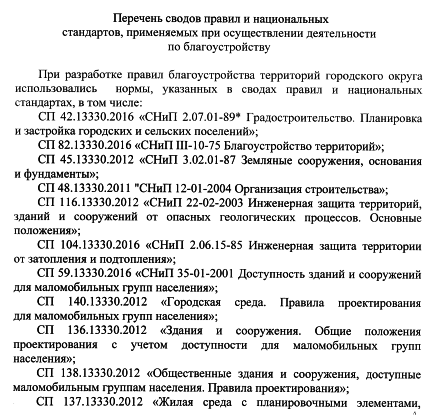 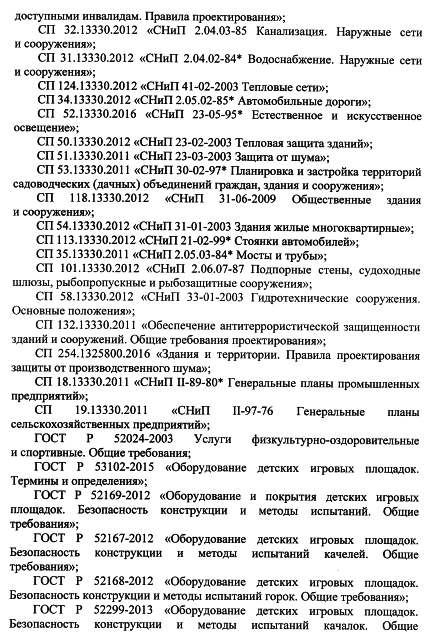 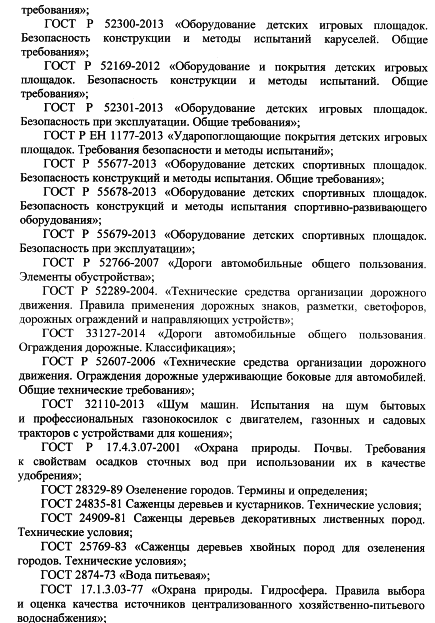 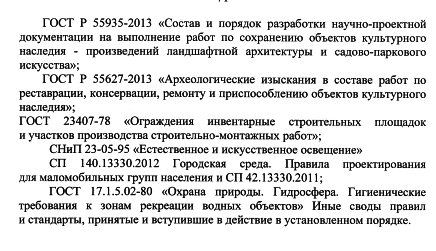 № п/пВид работПериодичностьвыполнения1.1.Уборка от мусора и подметание дворовых проездов, остановок общественного транспорта, территорий, прилегающих к зданиям, дворовых территорийЕжедневно1.2.Уборка от мусора и подметание проезжей части улиц, внутриквартальных проездов1-7 раз в неделю, в зависимости от интенсивности движения1.3.Уборка грунтовых наносов с проезжей части дорогВ течение 3 суток со дня образования1.4.Уборка от мусора и подметание остановок общественного транспорта, пешеходных дорожек, территорий, прилегающих к зданиям, земельным участкам, придомовых территорий, очистка урнЕжедневно до 7.00, а также в патрульном режиме1.5.Уборка опавших листьев с проезжей части и тротуаровМалых накоплений - при подметании; после интенсивного листопада - в течение 2 суток1.6.Кошение травяного покроваПериодически, для обеспечения высоты травяного покрова не более 15 см№ п/пВид работПериодичностьвыполнения2.1.Уборка от мусора, снега наносного происхождения и подметание проезжей части улиц, внутриквартальных проездов1-7 раз в неделю в зависимости от интенсивности движения2.2.Уборка от мусора, снега наносного происхождения и подметание внутридворовых проездов, остановок общественного транспорта, территорий, прилегающих к зданиям, придомовых территорий, пешеходных дорожек, очистка урнЕжедневно до 7 часов утра2.3.Обработка проезжей части улиц, остановок общественного транспорта противогололедным материалом при снегопаде, начиная с наиболее опасных для движения участковСразу с началом снегопада в течение 6 часов, при длительном, интенсивном снегопаде - каждые 6 часов2.4.Обработка внутриквартальных и внутридворовых проездов, пешеходных дорожек и тротуаров мелкофракционным щебнем при снегопадеСразу с началом снегопада2.5.Механизированное подметание проезжей части дорог, внутриквартальных и внутридворовых проездов от снега при снегопадеСразу после окончания снегопада в течение 8 часов, при длительном, интенсивном снегопаде - каждые 6 часов2.6.Механизированное подметание и ручная зачистка тротуаров и пешеходных дорожек от снегаСразу после окончания снегопада в течение 8 часов, при длительном, интенсивном снегопаде - каждые 3 часа2.7.Уборка от снега детских и спортивных площадок, территорий, прилегающих к зданиям и сооружениямВ течение 12 часов после окончания снегопада2.8.Вывоз снега с остановок, наземных пешеходных переходов, с мостов и путепроводов, въездов на территорию больниц и других социально важных объектов, мест массового посещения людей, тротуаров и пешеходных дорожекВ течение 2 суток после окончания снегопада2.9.Вывоз снега с остальных территорийВ течение 12 дней после окончания снегопада2.10.Очистка тротуаров и лестничных сходов мостов, виадуковВ течение 24 часов после окончания снегопада2.11.Ликвидация последствий аварий (очистка от наледи и вывоз льда)В течение 1 дня после ликвидации аварии№ п/пВид работПериодичностьвыполнения3.1.Промывка с применением моющего раствора1 раз в месяц (с апреля по октябрь)3.2.Сметание снега и его уборкаПостоянно в зимний период3.3.Окраска деревянных и металлических поверхностейНе реже одного раза в год3.4.Ремонт сломанных реек, восстановление конструктивных элементовВ течение 10 дней после обнаружения№ п/пВид работПериодичностьвыполнения4.1.Очистка от грязи и мойка элементов уличного освещения, фонарей, опор уличного освещения, трансформаторных будокНе реже 2 раз в год (весной и осенью)4.2.Восстановление горения отдельных светильников, элементов световой иллюминации и архитектурной подсветкиНе более 10 суток с момента обнаружения4.3.Очистка от коррозии, окраска элементов уличного освещения, фонарей, опор уличного освещения, трансформаторных будокНе реже 1 раза в год4.4.Вывоз сбитых, демонтированных, поврежденных опор освещения на центральных улицах городаНезамедлительно с момента обнаружения или демонтажа4.5На остальных территорияхВ течение суток с момента обнаружения или демонтажа№ п/пНаименование работыПериодичность работ5.1.Ремонт и окраска фасадов зданий и сооружений, за исключением фасадов многоквартирных жилых домовПо мере необходимости, не реже 1 раза в десять лет или не позднее 2-х месяцев с момента обнаружения повреждения окраски5.2.Устранение повреждений водоотводящей системы, системы внешнего освещения, номерных знаков, вывесок, рекламных конструкций и пр. В течение 5 дней с момента повреждения5.3.Устранение повреждений ограждений и оградВ течение 10 дней с момента повреждения5.4.Очистка крыш, козырьков входов, балконов и лоджий, являющихся местами общего пользования, от мусора и грязиПостоянно, по мере необходимости5.5.Ремонт, покраска, мойка балконов, лоджий, являющихся местами общего пользованияПо мере необходимости5.6.Очистка от снега кровель, крыш, желобов, водостоков, балконов, лоджий, являющихся местами общего пользования, и козырьковПостоянно, в зимний период не реже 1 (одного) раза в день5.7.Очистка от наледи и удаление сосулек с кровель, крыш, козырьковВ течение 3 дней с момента обнаружения, в период оттепели - в течение 1 дня5.8.Установка, ремонт и очистка информационных досок, размещенных у входов в подъезды жилых домов, иных местахПо мере необходимости5.9Очистка стен фасадов, дверей, иных элементов зданий и сооружений от несанкционированной информационной печатной продукции, надписейВ течение 10 дней с момента обнаружения5.10.Устранение повреждений конструктивных элементов зданий, не влияющих на их прочностные характеристикиВ течение 6 месяцев с момента повреждения5.11.Устранение повреждений конструктивных элементов зданий, влияющих на их прочностные характеристикиНемедленно5.12 Очистка от загрязнения поверхностей ограждений, подпорных стенок, лестницНе реже 2 раз в месяц в летний период5.13.Промывка водой поверхностей ограждений, подпорных стенок, лестницНе реже 1 раза в месяц5.14.Удаление сорной растительности у парапетов, оград, ограждений, между конструктивными элементами подпорных стенокПо мере необходимости5.15.Очистка от снега и ликвидация гололеда на пандусах, лестницах зданийПостоянно в зимний период5.16.Посыпка пандусов, лестниц, крылец зданий песком в зимний периодСразу при образовании скользкости5.17.Окраска металлических оград и огражденийНе реже 1 раза в год5.18.Ремонт лестниц, ступенек, восстановление перил, лестниц зданийВ течение 10 дней со дня повреждения№ п/пНаименование работыПериодичность работ6.1.Полив зеленых насаждений с обеспечением соответствующих для каждого вида зеленых насаждений норм и кратностиПо мере необходимости6.2.Обработка растений от вредителей и болезнейПо мере необходимости6.3.Посадка новых деревьев и кустарников, посев газонной травы, посадка цветовПо мере необходимости (при нарушении норм озеленения придомовой территории)6.4.Рыхление слежавшегося снега в приствольных кругах1 раз в год весной6.5.Рыхление почвы в приствольных лункахНе реже 5 раз в летний период6.6.Прополка почвы в приствольных кругахПериодически6.7.Внесение удобрений в приствольные лунки1-2 раза в летний период6.8.Санитарная обрезка (удаление сухих сучьев, поврежденных ветвей, прореживание, удаление поросли)1 раз в год6.9.Снос сухих, больных деревьевПо мере необходимости6.10.Формовочная стрижка крон кустарников1-2 раза в год6.11.Омолаживающая обрезка кустарниковПо мере необходимости6.12.Рыхление слежавшегося снега на газонахПо мере необходимости6.13.Сгребание и вывоз листьев и органического мусора с газоновНе реже 2 раз (весной и осенью)6.14.Очистка газонов от видового мусораПостоянно6.15.Выкашивание газоновПо мере необходимости6.16.Полив газоновПо мере необходимости6.17.Восстановление вытоптанных, вымерзших участков газонаПо мере необходимости№ п/пВид работПериодичностьвыполнения7.1.Запуск фонтановДо 8 мая7.2.Профилактические работыНе реже 1 раза в месяц7.3.Контроль за работой электродвигателей, насосов, системы освещенияЕжедневно7.4.Контроль за целостностью изоляции электроустановок (при необходимости производить замену плавких вставок), работой щитов управленияЕженедельно7.5.Работы по устранению протечек, очистке трубопроводов от мусора, протяжке, смазке и очистке задвижек, регулировке и очистке форсунок, очистке фильтровПо мере необходимости7.6.Консервация фонтановДо 5 октября№ п/пВид работПериодичностьвыполнения8.1.Ремонт подъездов к многоквартирным жилым домам, внутридворовых проездов, пешеходных дорожек, площадок с асфальтобетонным покрытием, бортового камняПо мере необходимости8.2.Планировка и выравнивание поверхности площадки, срезка бугров на территории детских, спортивных площадок1 раз в 2 месяца8.3.Окраска нестационарных объектовНе реже 1 раза в год (весной)8.4.Помывка нестационарных объектовПо мере загрязнения (не реже 1 раза в месяц)8.5.Устранение повреждений нестационарных объектовВ течение 10 дней с момента повреждения